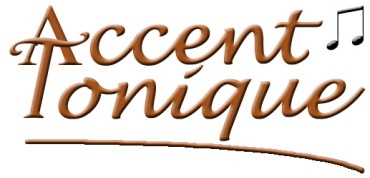 20e édition desRencontres Musicales de VézelayVézelay, Yonne – Bourgogne-Franche-ComtéDu 22 au 25 août 2019Présidente : Laurence FluttazDirecteur : François DelagoutteRenseignements et réservations : 03 86 94 84 40 – 
billetterie@rencontresmusicalesdevezelay.com – www.rencontresmusicalesdevezelay.comContact presse : Accent Tonique, Véronique Furlan – Tél. : 01 74 80 48 26 & 06 09 56 41 90 
– accent-tonique-vf@orange.frSommaire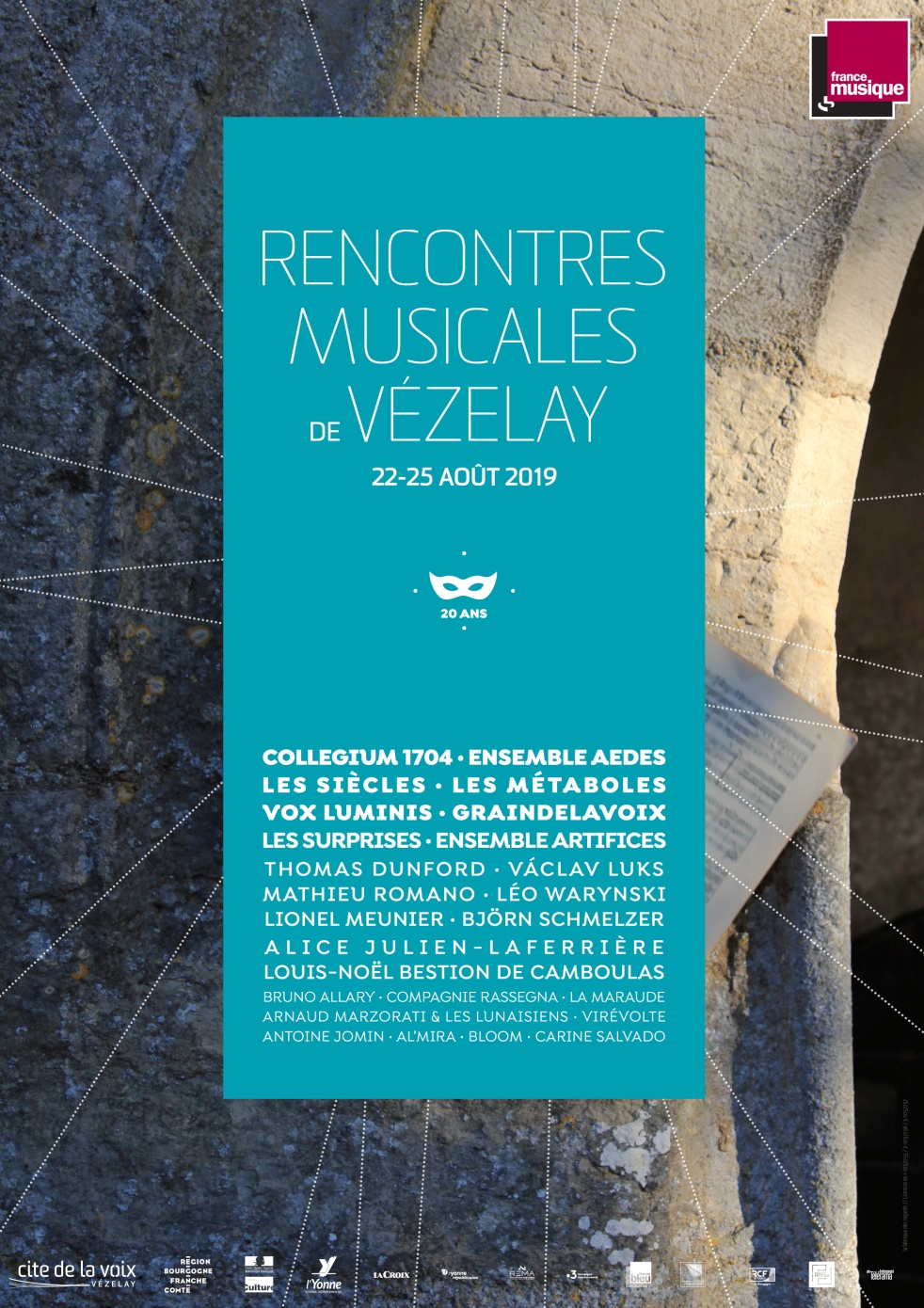 • 20e anniversaire des Rencontres Musicales de Vézelay – l’édito	p. 04• Calendrier des rencontres et programmes – concerts principaux en gras \jeudi 22 août\	p. 05arnaud marzorati & les lunaisiens	
ensemble virevolte, aurore bucher	
mise en oreille du concert de 21h	
. vivat cecilia ! – vox luminis, lionel meunier 	\vendredi 23 août\ 	p. 05reveil chinois : initiation au qi gong	
petit-dejeuner en musique	
academie internationale des rencontres #1	
apéro-concert 	
mise en oreille du concert de 16h	
arnaud marzorati & les lunaisiens	
. le feu saint-antoine – graindelavoix, björn schmelzer	
compagnie rassegna, bruno allary	
mise en oreille du concert de 21h	
. un requiem allemand – ensemble aedes, les siècles, mathieu romano	\samedi 24 août\ 	p. 07reveil chinois : initiation au qi gong	
petit-dejeuner en musique	
atelier : le fado d'hier à aujourd'hui	
apéro-concert	
mise en oreille du concert de 16h	
arnaud marzorati & les lunaisiens	
. de profundis – les surprises, l.-n. bestion de camboulas	
eclosions vocales	
mise en oreille du concert de 21h	
. mysterious nativity – les metaboles, leo warynski 	
le bal des 20 ans !	\dimanche 25 août\ 	p. 09messe	
. bach intime – thomas dunford	
pique-nique champêtre	
. papa bach – ensemble artifices 	
mise en oreille du concert de 16h	
. messe en si mineur – collegium 1704, václav luks	• Biographies par ordre chronologique	p. 11 à 22• Les lieux du festival & Autour du festival	p. 23 et 24• Les autres manifestations de l’été 2019 :	p. 25 à 27- Les Quotidiennes du 15 juillet au 11 août	- La basilique et la colline fêtent leur 40e année d'inscription à l'UNESCO, du 13 au 15 sept.	• Tarifs, accès et contact	p. 28• Les partenaires des Rencontres Musicales de Vézelay	p. 29L’édito – 20 ans, un cru d’exception !Vivre la musique, c’est pénétrer dans des refuges au parfum de liberté et d’ailleurs. Sans doute cet appel retentissant lancé du haut de la colline éternelle a-t- il forgé, depuis deux décennies, l’esprit unique des Rencontres Musicales, empreint tout à la fois de passion, de partage et de convivialité. Entre hommages et nouveautés, cet anniversaire n’oublie pas toutes celles et ceux qui ont porté avec audace ce rendez-vous devenu incontournable – en premier lieu son fondateur, Pierre Cao – participant à sceller l’excellence de la musique vocale à l’aura artistique, intellectuelle et spirituelle de Vézelay.Sans oublier les équipes, les bénévoles, les techniciens et les habitants qui ont contribué à l’écriture de cette histoire merveilleuse, auxquels s’ajoutent les partenaires et naturellement le public, dont la fidélité précieuse ne cède rien au nombre des années.À toutes et à tous, nous vous devions, pour ces 20 ans, un cru d’exception.Pendant ces quatre jours, la musique révèlera plus que jamais son pouvoir d’exprimer l’indicible, d’animer les sentiments les plus intimes comme les plus exaltés de l’homme face aux lourdeurs du destin, face aux forces qui ne cessent de l’animer et de le transcender.Du Requiem allemand si personnel de Johannes Brahms à la monumentale Messe en si mineur de J.S. Bach en passant par un florilège de pages flamboyantes et lumineuses de Georg Friedrich Haendel : les chefs d’œuvre de l’art choral, gravés dans la mémoire des pierres éternelles de la basilique, promettent d’inoubliables moments musicaux. Un itinéraire haut en couleur sublimé par des immersions poignantes dans les polyphonies bourguignonnes et franco-flamandes, et propulsé jusqu’aux harmonies envoûtantes des maîtres russes et baltes des XXe et XXIe siècles.D’éminents amoureux de Vézelay, à la tête d’ensembles aujourd’hui reconnus, ont accepté d’être les complices généreux de cette grande célébration : Václav Luks (Collegium 1704), Léo Warynski (Les Métaboles), Lionel Meunier (Vox Luminis), Louis-Noël Bestion de Camboulas (Les Surprises) et bien sûr Mathieu Romano dont l’Ensemble Aedes est désormais associé à la Cité de la Voix. Sans compter des grains de voix agitateurs présents pour la première fois à Vézelay, sous la houlette de Björn Schmelzer, qui se livreront à une expérience sonore inédite !Bien sûr, les surprises ne manqueront pas à l’appel : entre autres une toute nouvelle Académie internationale de direction de chœur à l’abbaye de Reigny à Vermenton et un retour attendu au cœur du village de Vézelay, sur la « place Borot », qui s’animera les après-midis et le temps d’un grand bal anniversaire avec Arnaud Marzorati & les Lunaisiens. Sans compter les nombreux rendez-vous gratuits qui nous entraîneront dans les voies du jazz, des musiques de la Méditerranée et de la pop !Un enchantement pour les oreilles que nous prolongerons tout au long de la journée du dimanche exclusivement consacrée à J.S. Bach, en clin d’oeil à la première édition des Rencontres, avec la complicité d’artistes renommés comme le luthiste Thomas Dunford, la violoniste Alice Julien-Laferrière et l’ensemble Artifices, avant une clôture inoubliable de cette 20e édition par l’opus ultimum du Cantor.Sans oublier Marc Meneau, chef mythique qui nous fera l’amitié de régaler nos papilles avec un pique-nique champêtre spécialement concocté pour l’occasion.Tout est réuni pour que ce cru d’exception soit à nouveau l’occasion de partager passionnément la musique. Alors, écoutez, chantez, dansez, rêvez… ! Longue vie aux Rencontres Musicales de Vézelay.François DelagoutteDirecteur de la Cité de la VoixCalendrier des rencontres• Jeudi 22 août 16h | Vézelay, place Borot Arnaud Marzorati & Les Lunaisiens Les Folies Marzo !Chanter, valser, polker, guincher... Venez vous amuser, venez vous initier aux plaisirs des chansons et des danses du XIXe siècle. Maîtres à danser et à chanter veilleront à votre bonne formation pour que vous puissiez briller lors du bal final : the place to be !18h | Vézelay, place des Rencontres Ensemble VirévolteAurore Bucher, voix | Jérémie Arcache, violoncelle | Emilien Veret, clarinettes | 
Pierre Cussac, accordéon | Ludovic Montet, percussionsPourquoi tu cries ?Le crocodile lamente et le colibri zinzinule. La soprano, quant à elle, chante à tue-tête. Parfois, on pourrait croire qu’elle crie elle aussi ! La frontière entre la voix lyrique et le cri est, en effet, parfois difficile à saisir. Fidèle à son projet initial de voyage entre les genres musicaux, Virévolte se lance dans une grande exploration du cri au chuchotement, de Nina Hagen à Wagner, de Merula à Orelsan. Cri de joie ou de colère, cri d’enfant ou d’alarme, caracoulons tous ensemble !19h | Vézelay, Cité de la Voix, grange Nicolas Dufetel & Guy Gosselin, musicologues Mise en oreille du concert de 21hPartez à la découverte des œuvres que vous allez écouter en concert, à l’aide de clefs simples et de nombreux exemples sonores à l’appui. 21h | Vézelay, basilique Sainte-Marie-MadeleineVox Luminis Lionel Meunier, directionVivat Cecilia !  haendelUn florilège de chefs d’œuvres flamboyants et inspirés de l’un des grands maîtres du baroque – nourris par les influences de l’Europe musicale d’alors – magnifiquement servi par Lionel Meunier et Vox Luminis, ensemble de musique ancienne internationalement salué. Quel retour exaltant d’un enfant du pays pour inaugurer ces quatre jours de célébration de la musique !Georg Friedrich Haendel (1685–1759)	Nisi Dominus HWV 238						Dixit Dominus HWV 232						Ode à Sainte Cécile HWV 76• vendredi 23 août 8h | Vézelay, terrasse derrière la basilique Antoine Jomin Réveil chinois : initiation au Qi gong Le Qi gong, pratique corporelle taoïste qui associe mouvements lents et exercices respiratoires vous mènera sur le chemin d’une harmonie entre le corps et l’esprit pour débuter la journée en douceur et avec énergie !9h | Saint-Père, roseraie de Val en selEnsemble VirévoltePetit-déjeuner en musiqueNous vous invitons à partager un moment de convivialité autour d’un café/croissant… en musique !11h | Vermenton, abbaye de ReignyEnsemble Aedes | Mathieu Romano | stagiaires de l’AcadémieAcadémie internationale des Rencontres #1Venez découvrir la première promotion de l’Académie internationale de direction de chœur, créée à l’occasion des 20 ans des Rencontres Musicales ! Une restitution couronnant trois journées de travail sous forme de concert avec l’Ensemble Aedes, sous la direction pédagogique de Mathieu Romano. 12h | Vézelay, place des Rencontres La Maraude | Justin Bonnet Apéro-concertPour la plus grande joie de vos papilles et de vos oreilles, venez prendre un apéritif bourguignon de notre nouvelle appellation « Vézelay », agrémenté d’un concert gratuit sur la place des Rencontres.14h30 | Saint-Père, école primaireNicolas Dufetel & Guy Gosselin, musicologues Mise en oreille du concert de 16hPartez à la découverte des œuvres que vous allez écouter en concert, à l’aide de clefs simples et de nombreux exemples sonores à l’appui. 14h30 – 17h | Vézelay, place Borot   Arnaud Marzorati et Les Lunaisiens Les Folies Marzo !Chanter, valser, polker, guincher... Venez vous amuser, venez vous initier aux plaisirs des chansons et des danses du XIXe siècle. Maîtres à danser et à chanter veilleront à votre bonne formation pour que vous puissiez briller lors du bal final : the place to be !16h | Saint-Père, église Notre-Damegraindelavoix | Björn Schmelzer, direction Le Feu Saint-Antoine  busnoys, de la rueCes grains de voix réunis depuis quelques années infusent une petite révolution esthétique agitant, non sans bruit, le monde de la musique médiévale. Pour ce voyage de guérison sous le patronage de saint Antoine, ils puisent dans les polyphonies bourguignonnes et franco-flamandes – et particulièrement dans le célèbre Livre Choral des Ducs de Bourgogne –, un remède pour conjurer le mal… Une expérience sonore insolite !Antoine Busnoys (vers 1433-1492)		Motet Anthoni usque liminaMissa L’Ardant Désir (1ère mondiale)Pierre de la Rue (vers 1450-1518)		Missa de Sancto Antonio (extraits)18h | Vézelay, place des RencontresCompagnie Rassegna | Bruno Allary, guitare & direction artistiqueIl sole non si muove Une musique intranquille et voyageuse, qui décloisonne les répertoires populaires et savants du XVIe siècle de la Méditerranée à l'Angleterre élisabéthaine. Flûte kaval, luth arabe, basse, guitare baroque ou électrique invitent la viole de gambe à accompagner les voix.19h | Vézelay, Cité de la Voix, grangeNicolas Dufetel & Guy Gosselin, musicologues Mise en oreille du concert de 21hPartez à la découverte des œuvres que vous allez écouter en concert, à l’aide de clefs simples et de nombreux exemples sonores à l’appui. 21h | Vézelay, basilique Sainte-Marie-MadeleineEnsemble Aedes | Les Siècles | Mathieu Romano, directionUn requiem allemandMathieu Romano s’attèle à un monument de la musique chorale sacrée allemande dont l’architecture très personnelle, de la main-même de Brahms, rejoint une vision intime de l’homme face à son destin, empreinte d’intensité et d’émotion. Une collaboration renouvelée de l’Ensemble Aedes avec les musiciens des Siècles dans les voies sublimes du grand répertoire – et de l’espérance – pour notre plus grand bonheur.  Wolfgang Rihm (1952-)			Mit geschlossenem MundGustav Mahler (1860-1911)	Ich bin der Welt abhanden gekommen (extrait des Rückert Lieder) Johannes Brahms (1833-1897)		Ein deutsches Requiem, op. 45• samedi 24 août 8h | Vézelay, terrasse derrière la basilique Antoine Jomin Réveil chinois : initiation au Qi gong Le Qi gong, pratique corporelle taoïste qui associe mouvements lents et exercices respiratoires vous mènera sur le chemin d’une harmonie entre le corps et l’esprit pour débuter la journée en douceur et avec énergie !9h | Vézelay, La Goulotte Compagnie RassegnaBruno Allary | Carine Lotta | Sylvie Paz | Fouad DidiPetit-déjeuner en musiqueNous vous invitons à partager un moment de convivialité autour d’un café/croissant… en musique !11h | Vézelay, centre Sainte-Madeleine, salle ClavelBruno Allary | Carina SalvadoAtelier : le fado, d’hier à aujourd’hui  Bruno Allary accompagne Carina Salvado, l’une des voix les plus envoûtantes de la scène des fadistas, dont elle porte l’héritage de manière originale et spontanée, pour un atelier d’initiation à l’issue duquel le fado n’aura plus aucun secret pour vous !12h | Vézelay, place des Rencontres Ensemble Al’mira Apéro-concertPour la plus grande joie de vos papilles et de vos oreilles, venez prendre un apéritif bourguignon de notre nouvelle appellation « Vézelay », agrémenté d’un concert gratuit sur la place des Rencontres.14h30 | Vault-de-Lugny, salle des fêtesNicolas Dufetel & Guy Gosselin, musicologues Mise en oreille du concert de 16hPartez à la découverte des œuvres que vous allez écouter en concert, à l’aide de clefs simples et de nombreux exemples sonores à l’appui. 14h30 – 17h | Vézelay, place Borot Arnaud Marzorati et Les Lunaisiens Les Folies Marzo !Chanter, valser, polker, guincher... Venez vous amuser, venez vous initier aux plaisirs des chansons et des danses du XIXe siècle. Maîtres à danser et à chanter veilleront à votre bonne formation pour que vous puissiez briller lors du bal final : the place to be !16h | Vault-de-Lugny, église Saint-Germain d’AuxerreLes Surprises | Louis-Noël Bestion de Camboulas, direction De ProfundisPièce maîtresse de cet itinéraire singulier entre deux époques – le XVIIIe et le XXe siècle – et deux pays - la France et l’Allemagne -, le psaume 130 De Profundis n’a cessé au fil du temps de révéler son potentiel tragique immense, sous les plumes les plus inspirées de l’histoire de la musique. Fidèle à Vézelay qui l’a vu naître, l’ensemble Les Surprises, poursuivant son parcours magnifique sur la scène baroque française et européenne, fait résonner avec engagement et justesse ce cri de détresse provenant des tréfonds de l’âme humaine.Henry Desmarets (1661-1741)		De profundis clamaviJohann Sebastian Bach (1685-1750)		Aus tiefer Not schrei ich zur dir, BWV 38Philippe Hersant (1948-)			Psaume 130 : Aus tiefer NotJean-Baptiste Lully (1632-1687)		Dies Irae18h | Vézelay, place des RencontresBloomMélina Tobiana, chant et percussions | Laurence Ilous, chant, percussions et ukulélé | Léa Castro, chant | Martin Guimbellot, contrebasse | Nils Wekstein, percussionsÉclosions vocalesBloom, c’est l’histoire d’une amitié vocale, qui depuis la rencontre avec une contrebasse puissante et des percussions colorées, s’aventure avec une grande liberté entre reprises et compositions originales, dans les sonorités jazz, world, soul, pop… Tout un univers à découvrir !19h | Vézelay, Cité de la Voix, grangeNicolas Dufetel & Guy Gosselin, musicologues Mise en oreille du concert de 21hPartez à la découverte des œuvres que vous allez écouter en concert, à l’aide de clefs simples et de nombreux exemples sonores à l’appui. 21h | Vézelay, basilique Sainte-Marie-MadeleineLes Métaboles | Léo Warynski, directionMysterious NativityLauréats du prix Bettencourt pour le chant choral en 2018, les Métaboles ont franchi en seulement quelques années les portes du cercle restreint des meilleurs chœurs français. Retour sur leurs débuts avec ce programme envoûtant sur le thème de la nativité, où recueillement et spiritualité habitent les compositeurs russes et baltes dans leur approche sensible des textes sacrés. Un moment de musique chorale saisissant.     Piotr Ilitch Tchaïkovski (1840-1893) 	L’Hymne des Chérubins opus 41, n.6Vytautas Miškinis (1954-)			O Salutaris hostiaArvo Pärt (1935-)				Magnificat						Nunc dimittisGueorgui Sviridov (1915-1998)		Mysterious NativityDimitri Tchesnokov (1982-)		Trois chants sacrés opus 43De profundisMisererePater Noster						Ave verum corpus opus 67 pour voix de femmesAlfred Schnittke (1934-1998)		Trois Hymnes sacrésBogoroditseGospodiOcenasGueorgui Sviridov (1915-1998)		Sviatyï Boje22h30 | Vézelay, place Borot Arnaud Marzorati et Les Lunaisiens Les Folies Marzo : le bal des 20 ans !Chanter, valser, polker, guincher… Venez vous amuser, venez vous initier aux plaisirs des chansons et des danses du XIXe siècle. Maîtres à danser et à chanter veilleront à votre bonne formation pour que vous puissiez briller lors du bal final : the place to be !• dimanche 25 août 10h | Vézelay, basilique Sainte-Marie-Madeleine Les Métaboles | Léo WarynskiMesse 11h | Asquins, église Saint-Jacques-le-Majeur Thomas Dunford Bach intime Derrière les traits juvéniles de Thomas Dunford bouillonne un virtuose du luth d’une grande sensibilité, doté de qualités musicales exceptionnelles. La promesse d’un instant magique pour débuter cette journée entièrement consacrée à Jean-Sébastien Bach, en hommage à la première édition des Rencontres Musicales !12h30 | Vézelay, place des Rencontres Marc Meneau | Gilles Lafontaine | Alice Julien-Laferrière Pique-nique champêtre Pour nos 20 ans, le chef mythique Marc Meneau, accompagné de l’un de ses fidèles compères : Gilles Lafontaine, nous fait l’amitié d’imaginer un petit « ambigu » composé de produits locaux pour assouvir les appétits des festivaliers. Un instant de ravissement des papilles mais aussi des oreilles, avec quelques airs du Cantor sous les doigts agiles de la violoniste Alice Julien-Laferrière. 14h30 | Vézelay, Cité de la Voix, grande salle Ensemble Artifices Alice Julien-Laferrière, violon | Lise Viricel, soprano | Mathieu Valfré, clavecin | Karin Serres, écriture | Pénélope Lucbert, mise en scènePapa Bach !Le 21 mars 1745, trois enfants de Jean-Sébastien Bach se réunissent en secret pour lui préparer une fête d'anniversaire. Les préparatifs sont l’occasion d’une évocation musicale et poétique des relations familiales et de la place de la musique dans cette maison pleine de vie et de notes...Spectacle tout public à partir de 8 ansCoproduction Cité de la Voix et Association Bach en Combrailles14h30 | Vézelay, Cité de la Voix, grangeNicolas Dufetel & Guy Gosselin, musicologues Mise en oreille du concert de 16hPartez à la découverte des œuvres que vous allez écouter en concert, à l’aide de clefs simples et de nombreux exemples sonores à l’appui. 16h | Vézelay, basilique Sainte-Marie-MadeleineCollegium 1704 | Václav Luks, directionMesse en si mineur Plébiscité sur les scènes du monde entier, l’ensemble baroque tchèque dirigé par Václav Luks revient dix années plus tard devant le public des Rencontres pour partager l’opus ultimum qui occupa 25 années de la vie du Cantor. Une clôture inoubliable de cette 20e édition, marquée par la puissance de ce chef d’œuvre universel qui couronna une vie entière dédiée à la musique sacrée.Johann Sebastian Bach (1685-1750)		Hohe Messe in H-Moll BWV 232Biographies • Jeudi 22 août 16h | Vézelay, place Borot Arnaud Marzorati & Les Lunaisiens Les Folies Marzo !Arnaud Marzorati et Les Lunaisiens Faire chanter la mémoire : avec Les Lunaisiens, Arnaud Marzorati propose au public de (re)découvrir la chanson française, de ses origines au xxe siècle.En explorant ce répertoire, trop souvent oublié dans les bibliothèques, ce baryton passionné de littérature remet au goût du jour les premières chansons à textes de l’histoire. Des œuvres qui sont autant de témoignages précieux du passé, de l’aventure humaine et de la musicalité foisonnante propre à chaque époque.Tragique ou ludique, savante ou inventive, la chanson française permet à la fois d’instruire, d’émouvoir et d’éveiller. Puisant dans une littérature qui va de l’univers enfantin à celui de l’adulte, elle touche tous les publics et révèle ainsi son potentiel de passeuse, de gardienne d’une noble poésie populaire qui chante à nos oreilles et à nos âmes. À travers ce patrimoine vocal et populaire et en choisissant de sortir des concerts traditionnels, c’est bien l’histoire et la littérature que Les Lunaisiens transmettent dans leurs spectacles depuis bientôt dix ans.Du récital à l’opéra de poche, l’ensemble, à géométrie variable, sillonne le territoire à la rencontre du public. 
Il lui propose une porte d’entrée inédite dans la musique, au contact de l’histoire, de la littérature, et du patrimoine français.Particulièrement attachée aux questions d’éveil, de transmission et de lien social, Les Lunaisiens multiplient les résidences et actions auprès des publics jeunes et empêchés, pour lesquels Arnaud Marzorati développe et adapte des répertoires spécifiques.L’originalité des Lunaisiens les amène à se produire aussi bien dans les grandes salles de concert classiques (Arsenal de Metz, Philharmonie de Paris, Bouffes du Nord…) que sur les scènes lyriques (Opéra-Comique, Angers-Nantes Opéra…), les Scènes nationales (Dunkerque, Chambéry…) ou les musées (Invalides, Orsay…).Régulièrement partenaire de France Musique, l’ensemble se produit également à la Maison de la Radio. En 2016-2017, Les Lunaisiens étaient en résidence au CCR de l’Abbaye royale de Saint Riquier, Baie de Somme. L’ensemble reçoit le soutien de la Drac Hauts-de-France.18h | Vézelay, place des Rencontres Ensemble VirévoltePourquoi tu cries ?Virévolte Réunis pour la première fois à la Cité de la Voix-Vézelay en 2013 par la chanteuse Aurore Bucher, les musiciens de Virévolte proposent un répertoire allant du baroque à la chanson populaire dans des arrangements inédits. Formés dans les plus grands conservatoires, ils veulent abolir les frontières entre musique savante et musique populaire. En mêlant des styles radicalement différents et en bousculant les idées préconçues, ils font le pari qu’il n’y a qu’un seul public et qu’une seule musique, accessible à tous immédiatement.Le jeu consiste à attirer les auditeurs dans un tourbillon musical où ils perdent leurs repères, mais où chacun peut se reconnaître. Les instruments baroques se mettent au service d’un standard de jazz, la guitare folk vient ranimer Haendel, la clarinette s’immisce dans la musique ancienne et une chanson de Dalida devient un air d’opéra !Les histoires et les personnages choisis nous entraînent dans cette virevolte en nous parlant de notre énergie vitale, du désir qui renait et nous pousse en avant : secoués, bercés, amusés, touchés ou surpris, on sort des concerts l’esprit libre et le corps léger. Si Virévolte s’est produit à l’Opera de Lille et de Saint Etienne, au Festival d’Ambronay ou au Händel Festspiele de Göttingen, l’Ensemble cherche aussi et surtout à porter le répertoire classique dans des lieux plus reculés, devant un public non initié. Avec le spectacle « Johnny, fais-moi mâle ! » crée en 2015, Virévolte a joué dans de nombreuses salles de villages alsaciens et dans toute la France, mais aussi dans des centres de détention, d’hébergement d’urgence ou des camps de réfugiés.Aurore Bucher, sopranoLa soprano Aurore Bucher circule librement à travers les genres musicaux. Du chant grégorien aux créations contemporaines en passant par l’opéra et l’improvisation, elle chante en soliste sous la direction de chefs tels que J.-C. Malgoire, H. Niquet ou E. Haïm et de metteurs en scène comme R. Wilson ou C. Marthaler. Dotée de nombreuses récompenses (prix de piano au conservatoire de Strasbourg, Prix de mélodie française à l’Académie Ravel, Premier Prix de chant au concours international des Symphonies d'Automne de Mâcon), elle a enregistré différents disques avec la Fenice, le Poème Harmonique ou la Chapelle Rhénane. Elle incarne Micaëla ou Belinda, Athalia ou Susanna, se produit à Pleyel ou au Théâtre des Champs Elysées mais son énergie et sa curiosité la poussent souvent loin des cadres traditionnels du concert classique. Ce qui lui importe c'est de raconter des histoires en musique et d’aller à la rencontre d’un public nouveau : avec l’Ensemble Justiniana, elle amène l'opéra dans les prairies de Franche-Comté ; avec Opéra Apéro elle se produit dans des hôpitaux, des centres d'hébergement d’urgence et des prisons. A ses yeux, la musique appartient d’abord à ceux qui l’écoutent et c’est dans cette perspective qu’elle fonde le groupe Virévolte en 2013, avec lequel elle enchaine sans transition airs d’opéra et chansons pop et se produit dans de nombreux festivals en France et à l’étranger.En 2018 la Co(opéra)tive lui propose le rôle d’Armida dans Rinaldo de Haendel dirigé par Bertrand Cuiller. Forte de son expérience scénique et dans la ligne de son engagement auprès des publics scolaires ou empêchés, elle crée pour l’occasion, avec le comédien et violoncelliste Vladislav Galard, une petite forme autour de Rinaldo. « Rinaldo, laisse-moi pleurer » sera joué 22 fois à l’automne 2017 devant des centaines spectateurs de tous âges et de tous horizons.21h | Vézelay, basilique Sainte-Marie-MadeleineVox Luminis Lionel Meunier, directionVivat Cecilia !  haendelVox LuminisVox Luminis a vu le jour il y 15 ans ; aujourd'hui l'ensemble enlumine le monde de la musique ancienne de traits étincelants ! L'impulsion fut donnée en 2004 par Lionel Meunier —basse et base fondatrice de Vox Luminis. Accéder par la Voix à la Lumière, tel en est l'objectif. Suite au Gramophone Award Recording of the Year 2012, Vox Luminis a élargi son étendue géographique de façon exponentielle. Chaque année, l’ensemble sort en moyenne deux disques et offre à son public plus de 60 concerts sur les scènes belges, européennes et internationales.Il se définit comme un groupe de solistes à géométrie variable — avec une base issue du Conservatoire Royal de musique de La Haye — et d’un continuo, d’instrumentistes additionnels ou d’un orchestre à part entière, selon le répertoire. Celui-ci est essentiellement italien, anglais et allemand et s’étend du XVIe au XVIIIe siècle. Dès sa création, l'ensemble se fait remarquer tant par la personnalité de chaque timbre, que par la coloration et l'homogénéité des voix.Vox Luminis a 13 enregistrements à son actif, parus sous les labels Ricercar, Alpha Classics, Ramée et Musique en Wallonie. Tous les CDs ont été salués par la critique internationale et ont reçu de nombreux prix : Diapason d’Or de Diapason, Choc de Classica, Gramophone Editor’s Choice, BBC Music Choice, Gramophone Baroque Vocal Recording of the Year, International Classical Music Award, Prix Caecilia de la presse belge, Joker de Crescendo, Coup de Cœur de l’Académie Charles Cros, Supersonic de Pizzicato, 5 étoiles du Rondo Magazine, 10 de Luister, Incontournable de Passée des Arts, Clef du Mois de Resmusica, Disque de l’année Prélude Classical Music Award. Les multiples prix ffff de Télérama, les 5 kkkkk de kulturradio vom rbb et le Preis der Deutschen Schallplatten Kritik font aussi partie de ce long palmarès. Deux prix ont marqué l'année 2018 : Vox Luminis obtient d'une part le fameux BBC Music Magazine AWARD 2018 dans la catégorie « Choral Award Winner » pour le disque Luther et la musique de la Réforme. D'autre part, la radio flamande KLARA les nomine « ensemble de l'année ».Vox Luminis s’est produit dans de multiples festivals en Belgique, en Europe et dans le monde. A titre d'exemple en Belgique : le Festival de Wallonie et le Festival van Vlaanderen. Aux Pays-Bas : le Festival Oude Muziek Utrecht. En France : le festival d’Ambronay, le festival de Saintes, Bach Festival et les Rencontres Musicales de Vézelay, le festival de Saint-Michel en Thiérarche, le Festival Bach en Combrailles, l’Académie Bach de Arques-la-Bataille. En Allemagne : les Thüringer Bachwochen et le Bachfest Leipzig. En Italie, ils ont été au Festival Muse Salentine et au Gardiner’s Festival à Pise. Des salles prestigieuses telles la Philharmonie de Berlin ainsi que la Philharmonie de Cologne, Wigmore Hall et Saint John’s Square à Londres, Freiburger Konzerthaus, Konzerthaus de Stuttgart, Leipzig, et Dortmund, la Bachkirche d’Arnstadt, l’Oratoire du Louvre de Paris, l’Auditorio Nacional de Música de Madrid, le Palais des Beaux-Arts et Flagey à Bruxelles, le Concertgebouw de Bruges, le Centre culturel de Belém à Lisbonne ainsi que le Muziekgebouw d’Amsterdam et le Tivoli Vredenburg d’Utrecht aux Pays-Bas ont également accueilli Vox Luminis au cours de ces dernières années.Plusieurs résidences ont également été offertes à l'ensemble pour déployer un travail en constant perfectionnement. Ainsi, le Concertgebouw de Bruges considère l'ensemble comme "huisartiest" pour cinq années consécutives, les portes de l’Abbaye aux Dames de Saintes lui ont été ouvertes, ainsi que celles du Palais des Beaux-Arts de Bruxelles, du Festival Musique et Mémoire et du prestigieux Festival de Musique Ancienne d’Utrecht. En Angleterre, Wigmore Hall les invite de façon annuelle depuis 2013 et cette présence ininterrompue se poursuit par une résidence en cette saison 2018-2019. Vrai aussi pour le festival d’Aldeburgh 2019, fondé par Benjamin Britten, où l’ensemble fut déjà en résidence dès la première invitation en 2017. En 2018 deux disques ont paru chez Alpha Classics, d'une part l’enregistrement réalisé avec l’ensemble franco-canadien Masques, Abendmusiken de Dietrich Buxtehude et d'autre part celui du King Arthur de Henry Purcell. L’épisode notoire de cette année a été la résidence de Vox Luminis à la Juillard School de New York et une première au Lincoln Center de New York, à l'Arsenal de Metz, ainsi qu'à l'Opéra de Glyndebourne, au National Concert Hall de Dublin et à l'Abbaye d'Ambronay.L’année 2019 sera placée sous le sceau des 15 ans de Vox Luminis, avec quelques belles collaborations à venir et l’exploration de nouveaux lieux. D'une part, il y aura le premier enregistrement avec Freiburger Barockorchester et d'autre part, une tournée avec l'ensemble Café Zimmermann avec la Passion selon Saint-Jean. Vox Luminis mettra un premier pied en Roumanie, en Ecosse, et dans les salles comme l’Auditori de Barcelone, le Théâtre de Perpignan, la Maison de la Culture de Grenoble, la grande salle du Bijloke à Gand, l'Oosterpoort à Groningen ou encore la prestigieuse Elbphilharmonie de Hambourg. Fait exceptionnel, dans le cadre de sa résidence au Festival d'Aldeburgh, Vox Luminis aura l'honneur de donner trois concerts au Snape maltings. L'ensemble participera à l'intégral du cycle des cantates du Bachfest Leipzig, fera l'ouverture de Musica Antiqua Brugge avec le King Arthur, ainsi que l'ouverture des Rencontres Musicales de Vézelay et de Musikfest Bremen puis la clôture du Festival Oude Muziek Utrecht. Un disque des cantates de la famille Bach (label Ricercar) célèbrera cet anniversaire avec en prime plusieurs concerts à Paris et à Bruges, jusqu'à l'apogée prévu au Boston Early Music Festival. Vox Luminis reçoit le soutien de la Fédération Wallonie-Bruxelles, de la Ville de Namur et de Namur Confluent Culture et est reconnu par les tournées Arts et Vie.Lionel Meunier, directeur artistiqueLionel Meunier est musicien et chanteur, fondateur de Vox Luminis, ensemble vocal de musique ancienne (2004). II en est le chef et le directeur artistique et en assure la renommée internationale. Passionné de musique depuis le plus jeune âge, son éducation musicale débute dans sa ville natale de Clamecy (France), avec le solfège, la flûte à bec et la trompette. Lionel poursuit ensuite ses études à l’IMEP (Institut Supérieur de Musique et de Pédagogie) de Namur où il obtient sa licence en flûte à bec avec grande distinction. Il y reçut l’enseignement de Tatiana Babut du Marès et de Hugo Reyne et fréquenta les masterclasses de Jean Tubéry. Il choisit alors de privilégier les études vocales dans la classe de Rita Dams et de Peter Kooij au Conservatoire Royal de La Haye (Pays-Bas). Simultanément, il débute une carrière de concertiste et très vite sa renommée de soliste s’impose et il rejoint de prestigieux ensembles : Collegium Vocale de Gand (Ph. Herreweghe), Chœur Mondial des Jeunes, Arsys Bourgogne (P. Cao), Amsterdam Baroque Choir (T. Koopman), Chœur de Chambre de Namur, Favoriti de la Fenice (J. Tubéry), Solistes du Chœur de Chambre de Namur, Cappella Pratensis (S. Bull) et solistes de la Nederlandse Bach Vereniging (J. Van Veldhoven). Ces deux dernières années, de nombreux ensembles européens ont sollicité Lionel Meunier comme coach, dirigeant ou directeur artistique. En 2018, il se voit chargé d'une mission - dénommée Promotion X - étalée sur plusieurs années au Théâtre National de Bretagne à Rennes ; il devra y suivre des jeunes acteurs en devenir.Son approche passionnée, mais réfléchie, du répertoire ancien et a cappella, jointe à la compréhension et au respect des chanteurs, lui ont permis de jouer progressivement les plus hauts standards. Par ailleurs, il est membre du jury de nombreux festivals et concours internationaux et il donne régulièrement des conférences sur le répertoire baroque et la fin de la Renaissance. En 2013, Lionel Meunier a obtenu le titre de Namurois de l’Année pour la culture.• vendredi 23 août 9h | Saint-Père, roseraie de Val en selEnsemble VirévoltePetit-déjeuner en musiqueVoir biographie en page 1111h | Vermenton, abbaye de ReignyEnsemble Aedes | Mathieu Romano | stagiaires de l’AcadémieAcadémie internationale des Rencontres #1Voir biographie en page 1512h | Vézelay, place des RencontresLa MaraudeApéro-concertLa MaraudePorté par des questionnements économique et écologiques, La Maraude, dès ses premières recherches de répertoire, a eu la curiosité d’interroger les chansons traditionnelles autour du thème de l’argent : que nous disent ces poésies populaires du rapport à l’argent de ceux qui les ont chantés tout le long de leur vie pour soutenir leurs travaux, leurs veillées ou leurs danses ? Il s’avère que ce thème est très souvent abordé : « de quoi vivez-vous petite bergère? », « qui sont-ils les gens qui sont riches? », « j’ai deux sous dans ma poche, et aucune argent », « mon cœur ne peut se rendre comme de l’argent prêté »…En écho à ce premier thème de réflexion, la thématique de la richesse, de la pauvreté et de l’argent en général, ne laisse pas nos contemporains indifférents. Des « gilets jaunes », aux anciens des Ephad, en passant par les enfants des écoles, il est passionnant de stimuler la réflexion et la parole sur l’argent à partir des textes faussement naïfs des chansons traditionnelles.14h30 – 17h | Vézelay, place Borot   Arnaud Marzorati et Les Lunaisiens Les Folies Marzo !Voir biographie en page 1116h | Saint-Père, église Notre-Damegraindelavoix | Björn Schmelzer, direction Le Feu Saint-Antoine  busnoys, de la ruegraindelavoixÉtabli à Anvers, Graindelavoix est un ensemble multidisciplinaire qui nourrit une véritable fascination pour la voix et pour la généalogie des répertoires vocaux, de la relation jusqu’au corps affectif, à l’histoire et au territoire. Fondé au début du XXIe siècle par Björn Schmelzer, anthropologue et ethnomusicologue, Graindelavoix enchaîne rapidement les représentations publiques. Le premier enregistrement a lieu en 2006, avec Ockeghems Missa Caput, auprès du label Glossa, et propulse immédiatement l’ensemble sur la scène internationale.Tout nouveau projet part d’un geste musical concret, d’un répertoire, d’une œuvre qui regroupe en soi tous les éléments de la stratification complexe du temps et de l’aspect opératoire des pratiques. Avec graindelavoix, Schmelzer a développé une sorte de musicologie affective « en acte » : chaque performance est une évocation et une activation potentielle des forces et des affects virtuels que l’on retrouve dans les vestiges qui nous ont été transmis et servent ici de point de départ. Une partition, une notation, une inscription est une partie indissociable d’une image musicale en mouvement qui n’existe jamais à elle seule, mais fonctionne comme un dynamogramme. Graindelavoix tente d’activer la notation, de l’incarner : d’en proposer une lecture, comme on entendait le terme au Moyen-Âge. Le passé n’est pas une réalité figée de laquelle rien ne nous rapproche, mais un ensemble de substrats et de contre-courants en ondulation constante qui se perpétue dans nos corps : de tout temps et en tout lieu, les expressions de différentes époques se sont manifestées et rencontrées avec virulence. C’est sur la base de ces symptômes que les artistes de Graindelavoix s’efforcent à chaque fois de trouver une nouvelle manière de transporter le public au point que ce dernier finisse par bâtir sa propre mémoire des significations. Les interprètes de Graindelavoix ont hérité de diverses traditions et disposent d’un imposant bagage artistique, ainsi que d’une solide expertise en la matière. Lors des exécutions, cette hétérogénéité n’est en rien gommée ; elle est au contraire renforcée. Graindelavoix s’est fait connaître en abordant les anciens répertoires sous une perspective entièrement nouvelle, dépassant la vision muséologique ou historiquement informée et dévoilant des interprétations audacieuses et parfois controversées. En témoignent les multiples collaborations internationales, résidences, représentations et albums récompensés. Graindelavoix a remporté le très convoité Edison Award, deux Klara Muziekprijzen, le prix Cecilia de l’Union de la presse musicale belge et diverses récompenses décernées par des magazines de musique internationaux, comme Classica-Répertoire, Pizzicato et Scherzo. En 2011, Graindelavoix a collaboré avec la compagnie de danse Rosas d’Anne Teresa De Keersmaeker pour la production de CESENA, dont la première représentation a été donnée à la Cour d’Honneur d’Avignon. Graindelavoix mène régulièrement des projets multimédias et interdisciplinaires, comme le film OSSUAIRES et MUNTAGNA NERA, la réouverture d’un célèbre club limbourgeois de coolmine blues (avec un album chez EMI/Warner) ; TRABE DICH THIERLEIN, une représentation scénique axée sur la polyphonie allemande du début du XVIe, donnée pour la première fois à l’occasion de l’édition 2014 de la Kunstfest Weimar. En 2014, Graindelavoix a présenté à Maastricht une installation sonore contemporaine baptisée MAASTRICHT CRYPTONOMIES, dans la Basilique Saint-Servais, en collaboration avec Manuel Mota et Margarida Garcia, tous deux impro-musiciens. Graindelavoix s’est produit au Zomer Van Antwerpen, à De Roma, au festival Laus Polyphoniae, au Moussem Festival et à Behoud de Begeerte, au Berliner Festspiele, à la Brooklyn Academy of Music à New York, à l’Alkantara Festival et à la Gulbenkian Foundation Lisbonne, à l’Oude Muziek Festival Utrecht, au Roots festival à Jaroslaw et à Wratislawia Cantans à Wroclaw, au Festival Alte Musik Regensburg, à la Kunstfest Weimar, à la Ruhrtriennale 2012 et 2013, au Festival de Saintes, à Radio France, au Festival d’Avignon, au Concertgebouw Amsterdam, Muziekgebouw aan ‘t IJ, à De Doelen Rotterdam, à Bozar Bruxelles, aud Diaghilev Festival à Perm pour ne citer que quelques exemples. Depuis 2015, Graindelavoix est en résidence à la Fondation Royaumont, aux abords de Paris, où l’ensemble présente ses créations et organise des masterclasses. Au niveau structurel, Graindelavoix est subventionné par la Communauté flamande.Björn Schmelzer, direction artistiqueBjörn Schmelzer a étudié l’anthropologie et la musicologie, mais est un artiste multidisciplinaire essentiellement autodidacte. Il est directeur artistique de graindelavoix, un ensemble hybride qui, en plus d’être un véritable bouillon de culture, aborde d’anciens répertoires sous une perspective anachronique et suit les lignes de rupture du temps et de l’espace en vue de réinventer l’histoire des sons. Partant de ce concept, il réunit au sein de Graindelavoix des artistes en tout genre, combinant ainsi la musicalité, le visuel et la performance. Schmelzer est spécialisé dans les répertoires vocaux et les pratiques en matière de performance, sur lesquels il s’est surtout penché dans le monde méditerranéen, dans le sud de l’Italie, en Sardaigne, en Sicile, en Espagne, au Portugal et au Maroc durant de longs séjours d’étude. En outre, il s’est intéressé en détail à diverses traditions vocales issues du Moyen-Âge et à leur développement au fil d’époques ultérieures, aux styles d’ornementation et à la logique des connaissances opératoires. Il combine pour cela des notions des domaines de l’anthropologie, de l’histoire, de la géographie sociale et de l’ethnomusicologie qui débouchent sur des publications et des programmes de concerts. Il est régulièrement convié à participer à des événements ou à s’exprimer en tant que chef d’orchestre invité, professeur invité ou conférencier. En sa qualité de contributeur, Björn Schmelzer a rédigé différents articles et écrit pour des revues littéraires, des magazines spécialisés, des publications académiques et des livrets exhaustifs destinés à accompagner des albums. Il prépare actuellement un ouvrage consacré aux pratiques vocales, qui mettra en lumière toute l’expérience acquise au cours des 10 dernières années en compagnie de graindelavoix. Il s’est vu décerner, avec graindelavoix, divers prix et récompenses, dont le « Prix du Jeune Musicien de l’année » de l’Union de la presse musicale belge. En 2011, Schmelzer devient le premier « Creative Fellow in Musicology », un projet de collaboration mené par le Festival Oude Muziek Utrecht et le Centre for Humanities de l’université d’Utrecht.Parallèlement à ses activités de directeur artistique, il réalise également des films de fiction, comme OSSUAIRES, ainsi que des documentaires, souvent en relation avec les projets de graindelavoix. En tant que dramaturge et metteur en scène, il a notamment donné naissance à CESENA, avec Anne Teresa de Keersmaeker, MUNTAGNA NERA, avec Filip Jordens et Jan Van Outryve, OSSUAIRES, avec Koen Broos et Wim Scheyltjens, et TRABE DICH THIERLEIN, avec Margarida Garcia, Koen Broos et David Hernandez. Enfin, il crée également des installations audiovisuelles et interdisciplinaires en collaboration avec Koen Broos et Margarida Garcia dans « The Hospital of Undersized Gestures ».Depuis 2015, Björn Schmelzer compte parmi les artistes en résidence de la Fondation Royaumont.21h | Vézelay, basilique Sainte-Marie-MadeleineEnsemble Aedes | Les Siècles | Mathieu Romano, directionUn requiem allemandEnsemble AedesFondé en 2005 par Mathieu Romano, l’Ensemble Aedes a pour vocation d’interpréter les œuvres majeures et les pièces moins célèbres du répertoire choral des cinq siècles passés, jusqu’à la création contemporaine.Composé de dix-sept à quarante chanteurs professionnels, l’Ensemble Aedes a déjà inscrit à son répertoire de nombreux cycles a cappella, participé à des projets d’oratorios et d’opéras mis en scène et proposé différents programmes pour chœur et piano, orgue ou ensemble instrumental.Il collabore régulièrement avec des ensembles renommés tels que Les Siècles (direction : François-Xavier Roth), le Cercle de l’Harmonie (direction : Jérémie Rhorer), les Musiciens du Louvre Grenoble (direction : Marc Minkowski), l’Orchestre de Paris, l’Orchestre Philharmonique de Radio France ou encore le Choeur de la Radio Lettone (direction : Sigvards Klava).L’Ensemble Aedes, en résidence au Théâtre Impérial de Compiègne et à la Cité de la Voix de Vézelay, s’est déjà produit dans de nombreuses salles prestigieuses : la Philharmonie de Paris, le Théâtre des Champs-Elysées, l’Opéra royal de Versailles, l’Opéra de Bordeaux. Il a participé aux festivals de la Chaise-Dieu, de Besançon, de Radio France Montpellier et de Grenade, ainsi que dans divers théâtres et scènes nationales. En 2017, il se distingue dans Carmen de Bizet au Festival d’Art Lyrique d’Aix-en-Provence. En 2019, l’Opéra National de Paris l’invite pour dix-huit représentations de Noces de Stravinsky.La musique du XXe siècle et la création contemporaine tiennent une place essentielle dans les activités de l’ensemble. En 2008, l’Ensemble Aedes crée une commande faite au compositeur Philippe Hersant. En 2011, il crée un oratorio pour chœur de Thierry Machuel dans le cadre du Festival de Clairvaux. En 2012, il assure la création française de Furcht und Zittern, œuvre de Brice Pauset en partenariat avec l’Orchestre Dijon Bourgogne. Des œuvres de Philippe Fénelon, Jonathan Harvey ou encore Aurélien Dumont et Philip Lawson font partie de son répertoire. Son premier disque a cappella intitulé « Ludus verbalis » (Eloquentia / Harmonia Mundi) et consacré aux musiques profanes du XXe siècle, est paru en juin 2011 et a été récompensé d’un Diapason découverte et d’un prix de la deutsche Schallplattenkritik. Le deuxième volume, paru en novembre 2012, et le disque « Instants limites » (Aeon / Harmonia Mundi) consacré au compositeur Philippe Hersant, paru en septembre 2013, ont tous deux été récompensés d’un Diapason d’Or. Le double-disque « Ludus verbalis, volumes III et IV » (NoMadMusic), consacré aux musiques sacrées du XXe siècle, est paru en avril 2015. En 2019, le prochain disque que sortira l’ensemble réunira le Requiem de Fauré et la Cantate Figure Humaine de Francis Poulenc. En juin 2016, l’Ensemble Aedes est nommé Révélation musicale de la saison par l’Association Professionnelle de la Critique Théâtre Musique et Danse.L’Ensemble Aedes, en résidence en régions Bourgogne-Franche-Comté et Hauts-de-France, développe chaque année une véritable saison parallèle d’actions pédagogiques et culturelles, aussi importante que celle des concerts et spectacles. Il s’investit dans des projets éducatifs auprès de scolaires, d’étudiants en direction, et de chanteurs ou chefs, amateurs ou jeunes professionnels. Soucieux de partager la musique partout et avec tous les publics, l’Ensemble Aedes a également pour ambition de diffuser la musique dans des lieux qui en sont éloignés, comme les milieux hospitaliers ou pénitentiaires.Les SièclesFormation unique au monde, réunissant des musiciens d’une nouvelle génération, jouant chaque répertoire sur les instruments historiques appropriés, Les Siècles mettent en perspective de façon pertinente et inattendue, plusieurs siècles de création musicale.Les Siècles sont en résidence dans le département de l’Aisne, en région Hauts-de-France, artiste associé à la Cité de la Musique de Soissons et se produisent régulièrement à Paris (Philharmonie, Opéra-Comique), Sénart, Nîmes, Amiens, Caen, Royaumont, La Côte Saint-André, Aix-en-Provence et sur les scènes internationales de Londres (BBC Proms, Royal Festival Hall), Amsterdam (Concertgebouw), Berlin (Konzerthaus), Bremen, Bruxelles (Klara Festival), Bucarest (Enescu Festival), Wiesbaden, Cologne, Luxembourg, Tokyo, Essen…Leurs enregistrements des trois ballets de Stravinsky (L’Oiseau de Feu, Petrouchka et Le Sacre du Printemps) ont remporté le Jahrespreis 2015 der Deutschen Schallplatten Kritik et ont emporté le prix Edison Klassiek aux Pays-Bas. Leur disque Debussy a été élu Disque classique de l’année dans le Sunday Times et Editor’s choice dans le BBC music Magazine & Gramophone. En mars 2017, Les Siècles intègrent le label Harmonia Mundi et entament une intégrale de la musique de Ravel. Leur deux premiers enregistrements (Daphnis & Chloé & Ma Mère l’oye) connaissent un succès critique international. En 2018, ils remportent la Victoire de la Musique Classique avec Sabine Devieilhe et l’album Mirages et le Gramophone Classical Music Award avec Daphnis & Chloé. Leur disque Debussy sorti en décembre 2018 est élu disque de l’année sur le site Presto Classical.Soucieux de transmettre au plus grand nombre leur passion de la musique classique, les musiciens de l’ensemble proposent très régulièrement des actions pédagogiques dans les écoles, les hôpitaux ou encore les prisons. L’orchestre est partenaire de la Jeune Symphonie de l’Aisne, du Jeune Orchestre Européen Hector Berlioz et de DEMOS (Dispositif d’Education Musicale et Orchestrale à vocation Sociale) en Picardie et en Île-de-France. L’orchestre est aussi à l’origine du projet « Musique à l’hôpital » proposé dans le service d’hémato-oncologie pédiatrique à l’hôpital Trousseau à Paris et à l’hôpital de Beauvais et d’une résidence pédagogique à La Petite Bibliothèque Ronde de Clamart. Les Siècles ont également été l’acteur principal de l’émission de télévision Presto proposée à plusieurs millions de téléspectateurs sur France 2 et éditée en DVD avec le concours du CNDP. Mathieu RomanoMathieu Romano fait partie de cette nouvelle génération de chefs polyvalents, travaillant tout autant avec le chœur a cappella qu’avec l’orchestre. Il aborde tous les genres, de la musique baroque à la création contemporaine, en concert comme à l’opéra. Après des études au CNSMDP, il se perfectionne lors de master classes auprès de personnalités comme François-Xavier Roth, Pierre Boulez, Susanna Mälkki. Son parcours l’amène ensuite à travailler comme chef assistant auprès de David Zinman, Dennis Russell Davies, François-Xavier Roth, Paul Agnew ou encore Marc Minkowski. Il a dirigé des ensembles comme le RIAS Kammerchor ou encore le Latvian Radio Choir. Il est amené à diriger régulièrement des productions d’opéras avec les Frivolités Parisiennes, ou encore des projets contemporains avec l’Ensemble Itinéraire. Il collabore également avec le Netherlands Chamber choir, ou encore l’Orchestre Régional de Normandie. Avec l’Ensemble Aedes, dont il est fondateur et directeur artistique, il est régulièrement invité dans des saisons musicales comme celles de la Philharmonie de Paris, du Théâtre des Champs-Élysées, du Théâtre Impérial de Compiègne, de l’Auditorium de Dijon, et dans des festivals comme celui d’Aix-en-Provence, de la Chaise-Dieu et de Besançon, ou encore des Rencontres Musicales de Vézelay. Il a ainsi régulièrement l’occasion de collaborer avec des artistes tels que Daniel Harding, François-Xavier Roth, Pablo Heras-Casado, Jérémie Rhorer, Marc Minkowski. Il enregistre également de nombreux disques de musique a cappella salués par la critique musicale. Très impliqué dans les actions d’accessibilité et d’éducation à la musique, avec l’Ensemble Aedes comme en tant que chef d’orchestre, il est notamment chef d’un orchestre DÉMOS en Nouvelle-Aquitaine depuis 2017. En outre, Mathieu Romano est artiste associé du Théâtre Impérial de Compiègne.• samedi 24 août 9h | Vézelay, la GoulotteBruno Allary | Carine Lotta | Sylvie Paz | Fouad DidiPetit-déjeuner en musiqueCie RassegnaChevillée au cœur des musiques du monde, l’idée de voyage, d’odyssée musicale, de nomadisme artistique. Il y a bien dans le propos de la Compagnie Rassegna cet appel à une circulation géographique, extensive, parmi les ressources d’une Méditerranée nourricière : étendue à ses quatre composantes latine, balkanique, orientale et africaine, c’est en elle que le collectif puise son matériau initial, les données de sa grammaire sensible.Mais à ces invitations à l’exil créatif et au dépaysement, la compagnie ancrée à Marseille combine une dimension proprement intensive. Menée par le guitariste et compositeur Bruno Allary, forgée sur un collectif humain solide et mobile — où convergent univers artistiques marqués et pratiques musicales diverses — elle s’empare de ces héritages pour les questionner et les confronter, pour révéler ce qu’ils ont de familier au cœur, mais aussi de profondément énigmatique. Cette verticalité forte, pénétrante, sur le modèle du sondage géologique, permet de traverser le feuilleté de sonorités et savoirs stratifiés, pour donner à entendre la richesse composite, et toute la complexité, brute, de cette patiente accumulation.Guidée par son goût du décentrement, la Compagnie Rassegna travaille aussi depuis 20 ans à déjouer les grands partages — modal/tonal, sacré/profane, savant/populaire — qui font l’ordinaire de la pratique musicale, au profit d’une fluidité assumée des genres et des formes. Affranchie du cours lénifiant du temps, elle façonne une histoire vigoureuse, aux temporalités contrariées, où l’anachronisme, comme ressort créatif central, joue pleinement de son pouvoir de provocation.C’est que son travail se distingue par une sensibilité aux passages, et à ces zones de turbulence où styles, pratiques, et époques s’entrechoquent en une remuante indiscipline. Au fil des créations, la compagnie Rassegna dessine des paysages musicaux hérissés de singularités, explorant avec bonheur une esthétique de l’entre-deux qui trouble les genres et les codes, et en creux de l’artistique, questionne les représentations tacites propres aux imaginaires de Méditerranée.12h | Vézelay, place des Rencontres Ensemble Al’mira Apéro-concertAl’miraCréé en 2014, l’Ensemble Al’mira est né de la rencontre du guitariste flamenco François Aria, et de la mezzo-soprano Daphné Souvatzi lors d’un concert commun. Ces deux artistes talentueux sont de primes abords issus de deux cultures musicales divergentes. Cette contradiction fait la force d’Al’mira : les deux musiciens cherchent rapidement un terrain d’entente pour concilier la pureté du chant lyrique, le milieu perfectionniste de la musique classique, avec les techniques de la guitare flamenca, son caractère libre et rigoureux. C’est d’ailleurs cette rigueur qui les relie, et rapidement, un répertoire original est né autour des « canciones » (chansons) de Federico Garcia Lorca. Un grand travail d’arrangement de ces pièces représentatives de la musique classique espagnole est alors effectué afin d’y apporter l’esprit ardent du flamenco. Cette idée de fusion stylistique se poursuit avec l’adaptation de plusieurs chansons traditionnelles helléniques. La chanteuse a le plaisir de chanter dans sa langue maternelle des chants chypriotes, grecs voire de l’Asie mineure. Le duo participe alors en 2015 à l’émission « Couleurs du Monde » de Radio France, ainsi qu’au Festival « Villes & Musiques du Monde ». De nouveaux horizons s’ouvrent, avec la rencontre du percussionniste du Collectif Medz Bazar, Raffi Derderyan. Dès lors, intégrer les percussions de la Méditerranée devient une évidence. Les instruments que Raffi maîtrise sont issus de nombreuses zones géographiques (bendir, darbuka, cajon), offrant une riche palette culturelle et sonore à Al’mira. S’ensuivent de nombreux concerts en France et à l’étranger : au Festival UNESCO à Paris (2016), au « Samos Young Artists Festival » en Grèce (2017), à la Philharmonie Luxembourg (janvier 2018), ou encore au Festival Classica à Montréal (juin 2018). Le trio a également participé à la résidence « Jeunes Ensembles » de la Cité de la Voix, en août dernier. Mais la route n’est pas terminée ! Al’mira perçoit que son identité se construit autour des rencontres. Lorsque le contrebassiste/bassiste jazz Emrah Kaptan croise le chemin du trio, c’est une toute nouvelle conception de leur répertoire qui mûrie : un quartet ! Grâce à sa maîtrise des techniques de basse fretless, Emrah parvient à colorer d’une emprunte jazz le travail musical du trio. De plus, son jeu d’archet sur contrebasse apporte une douceur qui accompagne la voix avec délicatesse. 14h30 – 17h | Vézelay, place Borot Arnaud Marzorati et Les Lunaisiens Les Folies Marzo !Voir biographie en page 1116h | Vault-de-Lugny, église Saint-Germain d’AuxerreLes Surprises | Louis-Noël Bestion de Camboulas, direction De ProfundisLes SurprisesL’ensemble Les Surprises est un ensemble baroque à géométrie variable, crée à l’initiative de Juliette Guignard, violiste, et Louis-Noël Bestion de Camboulas, organiste et claveciniste, en 2010.L’ensemble emprunte son nom à l’opéra-ballet Les Surprises de l’Amour, de Jean-Philippe Rameau ; l’ensemble s’est placé sous la bonne étoile de ce compositeur, avec pour but d’explorer la musique d’opéra dans tous ses états ! Le travail de l’ensemble s’ancre dans une démarche de recherche musicologique et historique. Ainsi Louis-Noël Bestion de Camboulas souhaite participer à la redécouverte du répertoire baroque et s’attache à retrouver et mettre en valeur des partitions n’étant jamais sorties des fonds musicaux de la Bibliothèque Nationale de France depuis la fin du XVIIIe siècle. L’ensemble a enregistré quatre disques pour le label Ambronay Éditions, et un disque avec la flûtiste Juliette Hurel pour le label Alpha. À partir de 2017, l’ensemble est « ensemble associé » au label Ambronay Éditions pour trois ans. L’ensemble se produit dans de nombreuses salles et festivals depuis sa création. Depuis 2016, Les Surprises est ensemble en résidence au Festival Baroque de Pontoise. Cette résidence prendra fin en juin 2019.La Caisse des Dépôts est le mécène principal de l’ensemble Les Surprises, qui bénéficie également du soutien de la Fondation Orange. L’ensemble bénéficie du soutien du Ministère de la Culture et de la Communication – Direction Régionale des Affaires Culturelles de Nouvelle Aquitaine, de la ville de Bordeaux, du Conseil Régional de Nouvelle Aquitaine, du Conseil Départemental de la Gironde. Il bénéficie ponctuellement du soutien de l’ADAMI, de la SPEDIDAM, du Centre de Musique Baroque de Versailles, et de l’Office Artistique de la région Nouvelle Aquitaine. Il est en résidence au festival baroque de Pontoise, membre de la FEVIS et de PROFEDIM.L’ensemble Les Surprises est ensemble associé au label Ambronay Editions.Louis-Noël Bestion de CamboulasNé en 1989, Louis-Noël Bestion de Camboulas étudie l’orgue, le clavecin, la musique de chambre et la direction, aux conservatoires supérieurs de Lyon et Paris. Il reçoit notamment l’enseignement de Louis Robilliard, Willem Jansen, Michel Bourcier, Nicolas Brochot, François Espinasse, Yves Rechsteiner, Olivier Baumont et Blandine Rannou.Il est lauréat de plusieurs concours internationaux : « Grand-Prix d’Orgue Jean-Louis Florentz Académie des Beaux-Arts » en 2009, puis premier prix décerné à l’unanimité du « Concours d’orgue Gottfried Silbermann » de Freiberg (Allemagne) en 2011, second prix du concours de Saint-Maurice (Suisse) en 2015. En 2013 il reçoit le premier prix du prestigieux concours « Xavier Darasse » de Toulouse. Louis-Noël s’est produit en solo ou avec chœur et orchestre à travers l’Europe (Paris La Madeleine, Festival de la Chaise Dieu, Toulouse Les Orgues, Allemagne, Suisse, Italie, Festival de Monaco…)En 2016, il enregistre son premier disque solo orgue et clavecin autour de Bach et ses précurseurs (Buxtehude, Fischer, Böhm), disque paru en avril 2017 dans le label Ambronay Editions. En 2018, le disque « Visages Impressionnistes » paraît sous le label Ligia, et est distingué « Choc » par Classica. Il a également travaillé auprès des chefs tels que Hervé Niquet, Arie Van Beck, Roberto Forés-Veses. Il dirige en 2013 la re-création mondiale de l’opéra Le Ballet de la Paix de Rebel et Francœur. Pour son travail de recherche sur ces deux compositeurs, il a été lauréat de la Bourse déclics jeunes de la Fondation de France. Louis-Noël Bestion de Camboulas est artiste en résidence à la Fondation Royaumont en tant qu’organiste sur l’orgue Cavaillé-Coll de l’Abbaye.18h | Vézelay, place des RencontresBloomMélina Tobiana, chant et percussions | Laurence Ilous, chant, percussions et ukulélé | Léa Castro, chant | Martin Guimbellot, contrebasse | Nils Wekstein, percussionsÉclosions vocalesBloomMélina Tobiana et Laurence Ilous se rencontrent en 2011 au sein d’un projet musical et décident de monter un ensemble où la voix aurait une place prépondérante et particulière : polyphonie, compositions personnelles et reprises choisies, avec pour seul instrument harmonique la contrebasse de Martin Guimbellot.Elles choisissent également de s’entourer du percussionniste Nils Wekstein afin de colorer l’ensemble. Au départ, elles font elles-même leurs arrangements vocaux.Après avoir élaboré un répertoire riche et varié, Bloom commence à se produire à Paris et en province, et enregistre un premier EP en 2015.Bloom prend son véritable envol à partir de 2017, le groupe commence alors à se produire dans des festivals de jazz et scènes plus importantes. Elles confient les arrangements vocaux à Antoine Delprat et Léa Castro intègre le groupe.En octobre 2018, Bloom enregistre son premier album, la sortie est prévue courant 2019, et continue par ailleurs de fouler les scènes de festivals partout en France21h | Vézelay, basilique Sainte-Marie-MadeleineLes Métaboles | Léo Warynski, directionMysterious NativityLes MétabolesCréés en 2010 sous l’impulsion de Léo Warynski, Les Métaboles réunissent des chanteurs professionnels investis dans le répertoire pour chœur a cappella des XXe et XXIe siècles.Ensemble polyvalent, Les Métaboles sont à l'origine de nombreuses commandes et créations, comme récemment Papillon noir de Yann Robin ou Le jour avant l’océan de Raphaël Cendo. Ils abordent également le répertoire baroque et s'illustrent dans le Dixit Dominus de Haendel ou les Motets de Bach. Les Métaboles sont régulièrement les invités de festivals prestigieux en France et en Europe (festival Musica de Strasbourg, festival de Musique ancienne de Ribeauvillé, Musicales de Normandie à Rouen, Saison Musicale de Royaumont, In Sacris à Sofia).Le chœur collabore régulièrement avec l’orchestre Les Siècles -sous la direction de François-Xavier Roth- le Philharmonia Orchestra de Londres, l'orchestre Philharmonique de Strasbourg et l’Orchestre Philharmonique de Radio France mais aussi avec l’Ensemble Multilatérale, l’Orchestre national de jazz… Les Métaboles comptent des productions originales, telles que des concerts olfactifs, alliant la musique au travail du parfumeur Quentin Bisch.Le premier disque de l’ensemble, Mysterious Nativity, paru en 2014 sous le label Brillant Classic a été unanimement salué par la critique. Le second disque Une nuit américaine sorti en novembre 2016 sous le label NoMad Music reçoit un accueil tout aussi unanime et impose Les Métaboles parmi les meilleurs chœurs français.Les Métaboles reçoivent le soutien de la DRAC Grand Est, le département du Haut Rhin, la Fondation Orange, la Sacem et la Spedidam. Grands mécènes de l’ensemble : Mécénat Musical Société Générale et la Caisse des Dépôts.En 2018, les Métaboles sont lauréats du prix Liliane Bettencourt pour le chant choral, décerné en partenariat avec l’Académie des Beaux-Arts.Léo Warynski « Précise, sensible et audacieuse », peut-on lire à propos de la direction de Léo Warynski. Ouvert et polyvalent, il dirige avec le même enthousiasme tous les répertoires, avec un goût pour l’opéra, le répertoire symphonique et le répertoire contemporain.Léo Warynski se forme à la direction d’orchestre auprès de François-Xavier Roth (CNSMD de Paris). Il est invité à travailler rapidement avec différentes formations comme l’Orchestre des Lauréats du CNSMDP, les ensembles Modern et Remix, l’orchestre de la WDR de Cologne.En 2016, il dirige avec succès l’opéra Mririda d’Ahmed Essyad à l’Opéra du Rhin, fait ses débuts à la tête de l’Ensemble Intercontemporain et l’année suivante, à la tête de l’Orchestre de l’opéra de Rouen et de l’Orchestre symphonique National de Colombie. Durant la saison 2018, il dirige notamment l’orchestre de Normandie, l’orchestre de l’opéra de Rouen, la création de l’opéra Papillon Noir de Yann Robin à La Criée de Marseille et de l’opéra Seve Stones d’Ondrej Adamek au festival d’Aix en Provence,et la première franzaise de 200 motels de Franck Zappa avec l’orchestre Philharmonique de Strasbourg au festival Musica et à la Philharmonie de Paris. Léo Warynski est directeur artistique de l’ensemble vocal Les Métaboles qu’il a fondé en 2010. Par ailleurs, il est nommé en 2014 directeur musical de l’ensemble Multilatérale, ensemble instrumental dédié a la création.22h30 | Vézelay, place Borot Arnaud Marzorati et Les Lunaisiens Les Folies Marzo : le bal des 20 ans !Voir biographie en page 11• dimanche 25 août 10h | Vézelay, basilique Sainte-Marie-Madeleine Les Métaboles | Léo WarynskiMesse Voir les biographies ci-avant11h | Asquins, église Saint-Jacques-le-Majeur Thomas Dunford Bach intime Thomas DunfordNé à Paris en 1988, Thomas Dunford découvre le luth à l’âge de 9 ans grâce à Claire Antonini, son premier professeur. Il termine ses études en 2006 au Conservatoire de Paris (CRR), où il obtient un premier prix à l’unanimité dans la classe de Charles-Edouard Fantin. Thomas Dunford continue ses études à la Schola Cantorum de Bâle avec Hopkinson Smith, et participe à de nombreuses master classes avec des luthistes tels que Rolf Lislevand et Julian Bream, et à des stages avec Eugène Ferré, Paul O’Dette, Pascale Boquet, Benjamin Perrot et Eduardo Eguez. Il obtient son diplôme en 2009. De septembre 2003 à janvier 2005, Thomas fait ses débuts en jouant le rôle du luthiste dans La Nuit des Rois de Shakespeare sur la scène de la Comédie Française. Depuis, Thomas donne des récitals au Carnegie Hall et la Frick Collection de New York, au Wigmore Hall de Londres, au Washington Kennedy Center, au Vancouver Recital Society, à Cal Performances at Berkeley, au Banff center, au Palau de la Musica à Barcelone, au festivals de Saintes, Utrecht, Maguelone, Froville, TAP Poitiers, WDR Cologne, Radio France Montpellier, Saffron Hall. Il apparaît régulièrement en soliste ou en ensemble dans les plus prestigieux festivals européens tels qu’Ambronay, Arques La Bataille, Bozar, La Chaise-Dieu, Nantes, Saintes, Utrecht, et d’autres encore. Il joue aussi en Angleterre, Ecosse, Irlande, Islande, Italie, Espagne, Allemagne, Autriche, Norvège, Belgique, Pays-Bas, Suisse, Pologne, Hongrie, Roumanie, Estonie, République Tchèque, Etats-Unis, Brésil, Colombie, Chili, Mexique, Israël, Chine, Japon et Inde. Son premier CD solo Lachrimae pour le label français Alpha en 2012 unanimement acclamé par la critique, a été récompensé du prix Caecilia 2013, BBC Magazine l’appelant le “Eric Clapton du luth”. Son second CD « Labirinto d’Amore » a été récompensé du Choc de Classica. Son importante discographie comprend de la musique de John Dowland avec Jeni Melia et Christopher Goodwin. Quatre enregistrements avec La Cappella Mediterranea : un CD consacré à Barbara Strozzi, Il Diluvio Universale et Nabucco de Falvetti ainsi qu’une œuvre de Zamponi, deux CD d’œuvres de Farina et de Romero avec l’ensemble Clematis, des sonates pour violon avec Monica Huggett ; deux CD avec Julien Léonard : Forqueray et Dowland ; Vivaldi avec Nicola Benedetti ; trois CD de Vivaldi avec La Serenissima ; trois CD avec A 2 Violes Esgales : Bacilly, Ferrabosco et Marais ; Praetorius avec Capriccio Stravagante ; quatre CD de Zelenka, Fasch, d’airs pour basson et Haendel avec Marsyas ; six enregistrements avec Arcangelo dont des airs de Guadani avec le contreténor Iestyn Davies, des airs de Haendel avec Chris Perves, des airs pour soprano avec Anna Prohaska, des madrigaux de Monteverdi, les Leçons de ténèbres de Couperin, les Leçons de ténèbres de Charpentier, Les Concerts Royaux de Couperin ; La Messe en si et Trauerode de Bach avec Pygmalion ; des airs baroques et jazz avec la soprano Jody Pou ; Dowland avec le contreténor Jean-Michel Fumas ; le compositeur Renaissance Attaingnant avec Pierre Gallon ; un manuscrit anglais avec La Sainte Folie Fantastique ; un CD en duo de Dowland avec Iestyn Davies ; du répertoire XVIIe italien pour cornet avec La Fenice ; trois CD avec Les Arts Florissants : deux CD des Airs de Lambert, le 7e livre de Madrigaux de Monteverdi ; des suites pour flûte de Bach avec Les Musiciens de Saint-Julien, Purcell et Charpentier avec Chantal Santon ; le 6e livre de madrigaux de Gesualdo avec Philippe Herreweghe. Thomas Dunford est attiré par une grande variété de genres musicaux, dont le jazz, et collabore dans des projets de musique de chambre avec les chefs et solistes Paul Agnew, Leonardo Garcia Alarcon, Nicola Benedetti, Keyvan Chemirani, William Christie, Jonathan Cohen, Christophe Coin, Iestyn Davies, Lea Desandre, Isabelle Faust, Bobby McFerrin, Philippe Herreweghe, Monica Huggett, Alexis Kosenko, Francois Lazarévitch, Anne-Sophie von Otter, Trevor Pinnock, Patricia Petibon, Sandrine Piau, Anna Prohaska, Hugo Reyne, Anna Reinhold, Jean Rondeau, Skip Sempé, Jean Tubéry…14h30 | Vézelay, Cité de la Voix, grande salle Ensemble Artifices  Alice Julien-Laferrière, violon | Lise Viricel, soprano | Mathieu Valfré, clavecin | Karin Serres, écriture | Pénélope Lucbert, mise en scènePapa Bach !Alice Julien-LaferrièreLe parcours d’Alice lui fait étudier aussi bien le piano que le violon, les lettres modernes et le théâtre. Ayant choisi de se spécialiser dans le violon baroque, elle réunit maintenant ces disciplines dans les projets de l’Ensemble Artifices, qu’elle crée en 2012 suite à ses études au Conservatoire National Supérieur de Musique et de Danse de Lyon.Alice se consacre également au Duo Coloquintes qu’elle a fondé avec la violiste Mathilde Vialle, et dont le premier disque, Froberger en tête à tête, paru en 2016, sera bientôt suivi d’un second volume consacré à Louis Couperin. Spécialisée dans les répertoires du XVIIe et du XVIIIe siècle, Alice est régulièrement invitée dans divers ensembles tant en France qu’à l’étranger avec lesquels elle a enregistré de nombreux disques salués par la critique et le public. Elle s’est installée en Bourgogne à la Turbine, lieu dédié aux arts, à la nature et aux curiosités, où elle développe son projet artistique.Lise ViricelLise Viricel débute le chant à 7 ans, et intègre rapidement La Maîtrise de l'Opéra National de Lyon, où elle étudiera 8 ans. Cette école lui permet d'acquérir une bonne technique vocale, d'aborder un large répertoire et aussi d'apprendre le théâtre. Elle poursuit ensuite une double formation, avant tout musicale, mais également théâtrale. En 2008, elle intègre la classe de chant musique ancienne de Marie-Claude Vallin au CNSMD de Lyon, dans laquelle elle perfectionne sa connaissance des styles baroques, et sa technique soliste et chorale, par l'exercice du chant à un par voix.Parallèlement à sa formation, dont elle sort diplômée d'un Master en 2013, elle chante dans de nombreuses productions, de plus en plus orientée vers la musique ancienne, dans des concerts autour de compositeurs tels que Bach, Monteverdi, Purcell, Vivaldi, Carissimi, Rameau, etc. Sa formation théâtrale lui permet de favoriser la scène, sur laquelle elle est très à l'aise, à travers des récitals (à la Fenice en avril 2016) ou des opéras. Ainsi, elle a récemment interprété Eurydice dans Orphée et Eurydice de Christoph W. Glück, Eurialo dans L'Oristeo de Francesco Cavalli et Céphise dans Alcione de Marin Marais, à l'Opéra Comique.Elle a de plus une excellente expérience de la musique à un par voix, notamment dans les répertoires Renaissance et baroques, ainsi que de chœur, pour lequel elle a été particulièrement formée. Elle se produit avec des ensembles prestigieux tels que Arsys Bourgogne (dir. M. Zeke), Concerto Soave (dir. J.-M. Aymes), Spirito (dir. N. Corti) ou la Chapelle Royale de Catalogne (dir. J. Savall).Elle appartient également à l'ensemble Coclico (dir. B. Janin), avec lequel elle se spécialise dans les techniques de contrepoint vocal improvisé des 15e et 16e siècles. Enfin, sa participation à l'ensemble de musique de chambre Zéphire lui permet d'aborder en soliste un répertoire baroque exigeant tant au niveau musical que théâtral.Karin SerresKarin Serres est autrice, metteuse en scène, scénographe et traductrice de théâtre. Concevant régulièrement des scénographies pour diverses compagnies, mettant des textes en scène ou en espace, elle consacre une grande partie de son travail à l’écriture de fictions inspirées du reél. A ce jour, elle a écrit plus de 80 textes de théâtre, souvent édités, créés et traduits, dont la moitié en direction de la jeunesse, une quinzaine de pièces radiophoniques pour France Culture, France Inter ou France Musique et une trentaine de chansons ainsi que des albums et romans pour la jeunesse et un roman pour adultes, Monde sans oiseaux (Stock, 2013), prix du Premier Roman de la SGDL, du Festival Metropolis Blue et du Festival de Chambéry.Convaincue des richesses de l’associativité, Karin Serres fait partie du bureau de Write Local, Play Global de l’ASSITEJ international et saisit chaque occasion d’élargir son horizon artistique en croisant son théâtre avec l’objet, la marionnette, la rue, la video,etc., en France comme ailleurs.Ecrivant depuis toujours avec ses oreilles, elle est de plus en plus touchée par les relations entre ses mots et la musique et travaille à leur relation créative, comme dans Ludovic Champ de betteraves, commande de France-Musique pour le projet “Beethoven intemporel” (2012) ou au théâtre avec Tag (2013), A la renverse (2014) ou Berbéris (2016).La saison dernière, elle a co-écrit les chansons du concert Bienvenue de Red Cardell & la Strange Family avec J-P. Riou. Cette saison a vu la création de Jeanne et la chambre à airs, comédie musicale jeune public pour voix lyriques, dont elle a écrit le livret, musique de Y. Quenel, mise en scène C. Duchange. En avril, elle s’enfermera pendant 72 heures avec le groupe de rock Métro Verlaine pour une Traversée musicale et poétique qui aboutira à une performance musicale unique au Kubb, SMAC d’Evreux.Mathieu ValfréMathieu Valfré commence le clavecin avec Lydie Bonneton. Il poursuit ses études avec Catherine Latzarus et Anne Dubard. Il étudie ensuite au CNSMD de Lyon où il reçoit l’enseignement de Françoise Lengelé, Jean Marc Aymes et Yves Rechsteiner. Il obtient en novembre 2013 un Master de clavecin à l’unanimité, avec mention très bien et félicitations du jury.Claveciniste dans plusieurs ensembles (La Fenice, Scherzi musicali, Correspondances, Concerto, Soave, Ozio Regio,) il joue dans divers festivals de musiques anciennes comme le festival « musica sacra » de Maastricht, le festival de musique baroque de Pontoise. En février 2016 il participe à la recréation de L’Oristeo de Cavalli sous la direction de Jean Marc Aymes Mathieu Valfré se consacre également à des actions pédagogiques : accompagnateur au CRR de Lyon, il intègre également l’équipe pédagogique du stage de Lisieux, au côté de Sébastien Marcq, Pierre Hantaï, François Guerrier, en tant qu’accompagnateur et depuis 2016, il est professeur de basse continue au CRR de Tours.16h | Vézelay, basilique Sainte-Marie-MadeleineCollegium 1704 | Václav Luks, directionMesse en si mineur Václav Luks (in English)The founder of the Prague baroque orchestra Collegium 1704 and of the vocal ensemble Collegium Vocale 1704, Václav Luks graduated from the Pilsen Conservatory as a horn player. He fully developed his passion for early music during his studies at the Schola Cantorum Basiliensis in Switzerland in the studios of J.—A. Bötticher and J. B. Christensen in the field of keyboard instruments. During his studies in Basel and in the years that followed, he gave concerts all over Europe and overseas (USA, Mexico, Japan) as the horn soloist of the Akademie für Alte Musik Berlin. In 1991, while still a student at the Pilsen Conservatory, he founded the chamber music ensemble Collegium 1704, from which he gradually built up a full-time baroque orchestra after returning to Prague. The orchestra first made its presence felt significantly on the Czech music scene with the project Bach — Prague — 2005 at the time of the founding of the vocal ensemble Collegium Vocale 1704. Beside Collegium 1704, Václav Luks also cooperates with renowned ensembles such as Barockorchester Basel, Dresdner Kammerchor or Nederlandse Bachvereniging. In the world of early music, he has earned recognition not only as an outstanding chamber music and orchestral player, but also foremost as an exceptional conductor gifted with unerring intuition and a feel for the interpretation of music by the old masters J. D. Zelenka, J. S. Bach and G. F. Händel.Collegium 1704 (in English)The Prague baroque orchestra Collegium 1704 and the vocal ensemble Collegium Vocale 1704 were founded by the harpsichordist and conductor Václav Luks in 2005 on the occasion of the project Bach — Praha — 2005, and since then they have appeared regularly at the Prague Spring Festival. Since 2007, Collegium 1704 has become a regular guest at festivals around Europe. 2008 saw the founding of the concert series Music Bridge Prague — Dresden, renewing the rich cultural links between the two cities. Collaboration with renowned soloists such as Magdalena Kožená, Vivica Genaux, and Bejun Mehta naturally led, in 2012, to a second concert series titled Collegium 1704 in the Rudolfinum. From autumn 2015, the two concert series were merged into a single season held in both Prague and Dresden. International success with opera performances of Handel‘s Rinaldo was followed by Josef Mysliveček‘s opera l‘Olimpiade nominated for the International Opera Awards and by Antonio Vivaldi Arsilda, regina di Ponto performed in a modern era premiere. Recent and upcoming concert appearances include the Salzburg Festival (2015, 2016), the Philharmonie in Berlin, London‘s Wigmore Hall, the Theater an der Wien, the Konzerthaus in Vienna, the Lucerne Festival, BOZAR (Palais des Beaux-Arts) in Bruxelles, the Warsaw Chopin Festival, Wratislavia Cantans, a residency at the prestigious festival Oude Muziek in Utrecht, and the Leipzig Bachfest. In 2014, Collegium 1704 and Václav Luks collaborated with Bejun Mehta on a DVD project of Gluck‘s opera Orfeo ed Euridice and a BBC Two documentary titled “Mozart in Prague”, starring Rolando Villazón. Its recordings have enjoyed the continuous acclaim of the general public and music critics alike, winning awards including the Diapason d‘Or, CD of the Month, Editor‘s Choice, and a nomination for the Gramophone Awards by Gramophone Magazine. The first Czech recording of G. F. Händel’s Messiah, released in 2019, expanded the series of successful CDs: J. S. Bach’s Mass in B Minor, J. D. Zelenka’s Missa Divi Xaverii in the world premiere and Zelenka’s sonatas — both awarded by a prestigious Diapason d’Or, and others.Les lieux du festival… des concerts de 11h00, 16h00 et 21h00Asquins – église Saint-Jacques-le-MajeurDéclarée point de départ de la voie médiévale de Vézelay pour Saint-Jacques-de-Compostelle par l’UNESCO, l’église d’Asquins est juchée sur un tertre rocheux dans un cadre enchanteur, située au cœur du village, avec une vue extraordinaire sur la basilique.Vault-de-Lugny, église Saint-Germain d’AuxerreL’église Saint-Germain d’Auxerre, dans sa forme actuelle, date du XVIe siècle et a été construite sur les fondations d’une ancienne église romane. Elle abrite une suite de 13 peintures murales remarquables des scènes de la Passion du Christ.Saint-Père – église Notre-Dame Véritable cathédrale en miniature, elle a été construite du XIIe au XVe siècle, en dévotion à la Vierge. Son narthex extraordinaire, sa façade représentant le Jugement Dernier, son clocher de cinquante mètres de haut avec ses anges sonnant de l’olifant sont autant de joyaux de l’art gothique bourguignon.Vézelay – basilique Sainte-Marie-Madeleine Lieu de pèlerinage important depuis le Moyen Âge et point de ralliement pour Saint-Jacques-de-Compostelle, la basilique est sauvée de la ruine et de l’oubli par Viollet-le-Duc au XIXe siècle. Inscrite au patrimoine mondial de l’UNESCO depuis 1979, elle est un chef-d’œuvre de l’art roman bourguignon, notamment grâce à son tympan exceptionnel et ses chapiteaux.Autour du festival, manifestations gratuitesRéveil chinois \ Gratuit8h | vendredi 23 août et samedi 24 août, Vézelay, terrasse derrière la basiliqueLe Qi gong, pratique corporelle taoïste qui associe mouvements lents et exercices respiratoires vous mènera sur le chemin d’une harmonie entre le corps et l’esprit pour débuter la journée en douceur et avec énergie !Petits-déjeuners en musique \ Gratuit 9h | vendredi 23 août, Saint-Père, roseraie de Val en Sel
9h | samedi 24 août, Vézelay, la GoulotteEnsemble Virévolte (vendredi) | Compagnie Rassegna (samedi)Nous vous invitons à partager un moment de convivialité autour d’un café/croissant… en musique !Académie Internationale des Rencontres #1 \ Gratuit11h | vendredi 23 août, Vermenton, abbaye de Reigny
Ensemble Aedes | Mathieu Romano, direction | stagiaires de l’AcadémieVenez découvrir la première promotion de l’Académie internationale de direction de chœur, créée à l’occasion des 20 ans des Rencontres Musicales ! Une restitution couronnant trois journées de travail sous forme de concert avec l’Ensemble Aedes, sous la direction de Mathieu Romano. Atelier \ Gratuit, mais réservation conseillée11h | samedi 24 août, Vézelay, centre Sainte-Madeleine, salle ClavelLe fado, d’hier à aujourd’hui | Bruno Allary et Carina Salvado. Réservation au 03 86 94 84 40.Bruno Allary accompagne Carina Salvado, l’une des voix les plus envoûtantes de la scène des fadistas, dont elle porte l’héritage de manière originale et spontanée, pour un atelier d’initiation à l’issue duquel le fado n’aura plus aucun secret pour vous !Mises en oreille \ Gratuit14h30 | Présentation des concerts de 16hVendredi 23 août, Saint-Père, école primaire | samedi 24 août, Vault-de-Lugny, salle des fêtes | dimanche 25 août, Vézelay, Cité de la Voix, grange19h | Présentation des concerts de 21hjeudi 22, vendredi 23 et samedi 24 août, Vézelay, Cité de la Voix, grangeNicolas Dufetel & Guy Gosselin, musicologues Partez à la découverte des œuvres que vous allez écouter en concert, à l’aide de clefs simples et de nombreux exemples sonores à l’appui. Apéro-concerts \ Gratuit12h | vendredi 23 et samedi 24 août, Vézelay, place des RencontresLa Maraude (vendredi) et Al’mira (samedi)Pour la plus grande joie de vos papilles et de vos oreilles, venez prendre un apéritif bourguignon de notre nouvelle appellation « Vézelay », agrémenté d’un concert gratuit sur la place des Rencontres.Les Folies Marzo \ GratuitVézelay, place Borot16h | jeudi 22 août de 14h à 17h | vendredi 23 août et samedi 24 août
22h30 | samedi 24 août : LE BAL DES 20 ANS ! Arnaud Marzorati et Les LunaisiensChanter, valser, polker, guincher... Venez vous amuser, venez vous initier aux plaisirs des chansons et des danses du XIXe siècle. Maîtres à danser et à chanter veilleront à votre bonne formation pour que vous puissiez briller lors du bal final : the place to be !Pique-nique champêtre \ Nombre limité, réservation obligatoire12h30 | dimanche 25 août, Vézelay, place des RencontresMarc Meneau | Gilles Lafontaine | Alice Julien-LaferrièrePour nos 20 ans, le chef mythique Marc Meneau, accompagné de l’un de ses fidèles compères : Gilles Lafontaine, nous a fait l’amitié d’imaginer un petit « ambigu » composé de produits locaux pour assouvir les appétits des festivaliers. Un instant de ravissement des papilles mais aussi des oreilles, avec quelques airs du Cantor sous les doigts agiles de la violoniste Alice Julien-Laferrière. Pique-nique à retirer à la buvette de la place des Rencontres. Messe10h | dimanche 25 août, Vézelay, basilique Sainte-Marie-MadeleineLes Métaboles | Léo Warynskiet aussi…• Les fraternités monastiques de Jérusalem vous proposent des visites de la basilique et de ses chapiteaux musicaux pendant toute la durée du festival. Rendez-vous à la billetterie à 11h les 
23 et 24 août. • NoMadMusic développe l’application de pratique musicale immersive « NomadPlay », qui permet à l’utilisateur de mettre ON ou OFF n’importe quel instrumentiste ou chanteur sur une bande enregistrée, pour jouer sa partie. Une sorte de karaoké pour musiciens classiques !Démonstrations à l’accueil du festival.Les autres manifestations de l’été 2018 Les Quotidiennes – du 16 juillet au 11 aoûtDu mardi au dimanche : à 16h00 à la basilique (20’) et à 17h00 à la Cité de la Voix (40’). Entrée libre dans la limite des places disponibles.Les Quotidiennes vous proposent, chaque jour à Vézelay, un peu de musique en deux programmes différents présentés par les jeunes ensembles professionnels en résidence à la Cité de la Voix pendant une semaine. Osez la découverte de ces jeunes talents !• ApotropaïK – du 16 au 21 juilletApotropaïK, c’est le pari d’une approche originale de la musique médiévale, continent musical d’une richesse extraordinaire que ces jeunes musiciens entendent ouvrir au dialogue des cultures, des styles et des époques, avec fraîcheur et passion. Embarquez avec eux sur les flots de trois siècles de musique, des premiers chants de troubadours à l’orée de la Renaissance.Fort d’un instrumentarium varié, l’ensemble ApotropaïK a pour vocation de renouveler l’approche des répertoires médiévaux par un regard jeune et vivant. Ses membres, formés au CNSMD de Lyon, ont approfondi la pratique de ces répertoires auprès de grands interprètes tels que Pierre Hamon, Anne Delafosse, Raphaël Picazos et Angélique Mauillon. La démarche de l’ensemble associe un travail de recherche et de compréhension des sources à une attention portée à la créativité et à l’émotion. L’ensemble cherche à travers ses arrangements à mettre chaque instrument en valeur en mélangeant subtilement tous les timbres dont il dispose. Il souhaite faire découvrir ces répertoires anciens qui restent encore largement méconnus du public, au travers de prises de parole lors des représentations, afin de rendre cette musique plus accessible. Ainsi l’auditoire est plus à même de se souvenir et d’apprécier le moment de musique qu’il partage avec l’ensemble.Son répertoire s’étend de la fin du XIIe siècle jusqu’au XVe siècle, des premiers chants de troubadours à l’orée de la Renaissance. L’ensemble manifeste un intérêt particulier pour la monodie instrumentale ou vocale, à l’instar des estampies françaises et italiennes ou des Cantigas de Santa Maria. En outre, il approfondit également les répertoires polyphoniques des XIVe et XVe siècles, telles que les diminutions instrumentales du Codex Faenza ou du Buxheimer Orgelbuch, les chansons de la Cour de Bourgogne ou les mélodies du Chansonnier Cordiforme.Ses membres sont pour la première fois réunis en novembre 2015 à l’occasion de la Nuit de la Corée coorganisée par le CNSMD de Lyon, manifestation s’inscrivant dans le cadre des célébrations de l’Année France-Corée 2015-2016 sous la cotutelle de l’Institut français. Les débuts de l’ensemble ont lieu sous le signe du dialogue interculturel avec un premier concert où sa prestation se voit mise en regard avec celle d’un ensemble de musique traditionnelle coréenne. Dans la même perspective, l’ensemble a été choisi en septembre 2016 pour représenter les étudiants du CNSMD de Lyon au projet « Transcultural Confluence », événement fondateur et inédit d’un programme d’échange unissant la Royal Academy of Music (Aarhus, Danemark) et le Conservatoire des Arts et Métiers Multimédia Balla Fasséké Kouyaté (Bamako, Mali). Cette expérience fut l’occasion d’une approche multidisciplinaire mêlant musiques actuelles (rap, pop, jazz…) ou extra-européennes à un matériau médiéval initial, à partir de monodies issues de l’œuvre de Guillaume de Machaut ou du manuscrit de Londres. Cette résidence a débouché sur un concert de restitution dans le cadre de la saison publique du CNSMD de Lyon. Expérience unique de partage, elle dénote l’universalité de ces répertoires dont les propositions d’interprétations sont infinies pour le musicien. L’ensemble ApotropaïK a été depuis invité à trois reprises à la saison de concerts-rencontres du Centre de musique médiévale de Paris au musée de Cluny (Musée national du Moyen-Âge). Il est également amené à se produire dans divers festivals de renom en France et en Europe comme Mars en Baroque (Marseille), le MAfestival (Bruges), le Gröpelinger Barock Festival (Bremen), le Festival de Sablé (Sablé-sur-Sarthe), à la saison musicale des Chartreux (Lyon) et à l’Heure Musique du Jeudi (Nantes). En novembre 2017, ApotropaïK remporte le 1er prix lors du 2e Concours International des Journées de musiques anciennes de Vanves.• Ensemble Cosmos – du 23 au 28 juilletDepuis sa formation en 2015, l’ensemble Cosmos ne cesse de surprendre les auditeurs par ses configurations de jeu expérimentales et immersives. Un goût prononcé pour la rupture avec les codes du concert classique rassemble ces jeunes artistes, inlassablement guidés par leur connaissance intime de la musique baroque et une recherche perpétuelle d’harmonie.Né en 2015 dans l’enceinte de l’Abbaye de Royaumont et lauréat de la Fondation du même nom, l’ensemble vocal et instrumental COSMOS est un ensemble à géométrie variable, avec au cœur une basse-continue. Ses membres ont été repérés par Lionel Meunier, directeur musical de Vox Luminis, lors de formations professionnelles organisées à Royaumont, sous l’égide d’Edouard Fouré Caul-Futy. Inspiré par ce travail commun, COSMOS a décidé de ne pas se donner de chef. L’ensemble travaille donc sans leader, de manière collégiale et démocratique. La bonne entente entre les musiciens, l’écoute et la recherche d’un son commun en constituent le ciment et participent à son bon développement. Par ailleurs, l’ensemble s’inscrit dans une recherche de répertoire allant de pair avec une réflexion autour de la vocalité. Comment développer la parole soliste à l’intérieur de la polyphonie ? Dans cette optique, COSMOS a choisi le répertoire vocal polyphonique des XVIIe et XVIIIe siècles comme champ d’application. Le questionnement est poursuivi via l’expérimentation de la forme même du concert, par le biais de mises en espace mettant le public au cœur de la sphère sonore. COSMOS se produit au Festival de l’Abbaye de Royaumont, à l’Auditorium du Musée d’Orsay, au Collège des Bernardins, à l’Eglise Saint-Pierre de Montmartre et participera aux Quotidiennes de la Cité de la Voix de Vézelay à l’été 2019.• Il Buranello – du 30 juillet au 4 aoûtIl Buranello, ce sont cinq voix et un théorbe au service de la musique vocale italienne des XVIIe et XVIIIe siècles, ici entièrement dévoués aux prodigieux madrigaux de Monteverdi. Totalement imprégnées de l’art de la seconda pratica, les voix d’Il Buranello nous entraîneront dans un tourbillon de passions, de celles qui touchent droit au cœur. Fondé en janvier 2015 par la soprano Stéphanie Révillion, l’Ensemble Il Buranello est un ensemble de musique baroque composé de jeunes musiciens issus des grands conservatoires européens. Il tire son nom du compositeur italien Baldassare Galuppi, contemporain d’Antonio Vivaldi et surnommé « Il Buranello » car originaire de l’île de Burano, près de Venise. L’ensemble a pris le surnom de Galuppi car il a souhaité dès le départ se consacrer au répertoire vocal italien (C. Monteverdi et B. Galuppi notamment) ou le répertoire vocal influencé par l’Italie (J.H. Fiocco, G.F. Händel). Pour rendre hommage à Galuppi, l’ensemble s’est justement produit dans un programme autour du Confitebor tibi Domine, à Lille, à la Chapelle Royale Bruxelles et au Parlement Bruxellois dans le cadre du Festival Courants d’Airs. Avec le programme de musique italienne et anglaise du XVIIe siècle « Endless love» il se produit à Lille en juin 2017 dans le cadre de la programmation de Chambre à Part et pour la fondation Jeunes Talents en 2017 à l’hôtel de Soubise à Paris. Il sera en résidence « Jeunes Ensembles » à la Cité de la Voix à Vézelay avec des programmes autour de Claudio Monteverdi. La saison prochaine il donnera notamment un nouveau programme intitulé « Didone abbandonata » pour la saison Anacréon à Angers et le programme « Lamento d’Arianna » pour le Centre d’Art sacré à Gosnay. • La Fugitive – du 6 au 11 aoûtEn 2017, cinq jeunes musiciens issus de formations prestigieuses se retrouvent autour de la musique du XVIIe siècle. De cette aventure commune naît La Fugitive, un ensemble qui se distingue par sa maîtrise vocale et instrumentale, mais aussi par la justesse historique de son interprétation. Fuguez avec ce consort et plongez dans un chef d’œuvre méconnu de la musique baroque : la « Comédie de chansons », florilège d’airs de cours brodés en un étonnant drame lyrique.En 2016, il et elles se perfectionnaient dans les plus grandes écoles de musique ancienne : Conservatoires Nationaux Supérieurs de Paris, de Lyon et de Bruxelles, avec les plus illustres professeurs. L'amitié les a réunis. Ils ont fondé en 2017 l'ensemble La Fugitive pour mettre en commun leur enthousiasme et leur sensibilité, au service d'un répertoire dont la variété leur paraît inépuisable : la musique du XVIIe siècle.Leur interprétation se fonde toujours sur l'étude des textes d'époque, des traités musicaux. C'est ainsi qu'elle peut prétendre être authentique et historiquement informée. Mais ils veulent aussi qu'elle soit accessible afin d'émouvoir un public d'aujourd'hui.L'ensemble La Fugitive est composé d'une chanteuse, de trois violistes (dessus, tenor, basse) et d'une luthiste jouant aussi de la viole. La géométrie est variable. Parfois tous sont réunis. Pour certains morceaux instrumentaux, on entend deux, trois ou quatre violes formant un consort. Luth et viole peuvent aussi jouer en solistes, ou accompagner la chanteuse de manière plus intime. Leur premier programme, par lequel ils se sont fait connaître, est consacré à la musique anglaise. Intitulé « A Musicall Dreame », il regroupe des morceaux évoquant la nuit et les rêves qui la peuplent. En 2019, La Fugitive a élaboré un nouveau programme autour de l’air de Cour trouvant sa source dans  « La Comédie de Chansons » de Charles de Beys. Il a pour titre « Airs des rues, airs de Cour » Les précédents concerts de ​La Fugitive​ incluent notamment le Festival Anacréon (Angers, juillet 2018) et le Festival Sinfonia en Périgord (août 2018). L’ensemble sera en août 2019 à la Cité de la Voix à Vézelay, dans le cadre des résidences Jeunes Ensembles.Évènement ! du 13 au 15 septembre Les Voix de Jérusalem – Sounding Jerusalem	colloque · déambulation musicale · concertPour célébrer le quarantième anniversaire de l’inscription de la colline et de la basilique à l’Unesco, les représentations de Jérusalem dans la musique vocale font pour la première fois à la Cité de la Voix (et dans le monde !) l’objet d’étude d’un colloque international ouvert au public, sous l’égide d’éminentes personnalités scientifiques.Une rencontre inédite avec les voix des peuples, des cultures et des sociétés qui ont forgé et diffusé pendant deux millénaires l’image d’une cité parfois méconnue et bien souvent imaginée. Ce voyage se prolongera avec une expérience musicale exceptionnelle, créée spécialement pour l’occasion par Simon-Pierre Bestion et l’ensemble la Tempête, qui vous mènera dans les plus intimes recoins du village de Vézelay jusqu’au c(h)œur incandescent de la basilique !En partenariat avec IReMus et la commune de Vézelay.• La Tempête, Simon-Pierre Bestion, direction artistique Compagnie vocale et instrumentale, La Tempête est fondée en 2015 par Simon-Pierre Bestion. Celui-ci est alors animé d’un profond désir d’explorer des œuvres en y imprimant un engagement très personnel et incarné, proche des démarches présentes dans le spectacle vivant. Il réunit pour ce faire des artistes issus d’horizons variés et compose un collectif au tempérament fort. Le répertoire de l’ensemble traverse, par l’essence même de son projet, beaucoup d’esthétiques, se nourrissant principalement des musiques anciennes voire traditionnelles mais aussi des répertoires modernes et contemporains.La proposition de la compagnie est centrée sur l’immersion sensorielle du spectateur, la recherche d’un moment propre à chaque rencontre entre un lieu, des artistes et un public et trouvant sa source dans l’écriture et l’esprit des œuvres qu’elle interprète. La Tempête questionne ainsi sans cesse la forme du concert, offrant des performances spatialisées ou mises en scène, en collaborant avec d’autres disciplines (musiques électroacoustiques, théâtre, danse, lumière, vidéo, mapping) ou en interprétant des œuvres ou des programmes par cœur.La multitude des talents – issus de diverses disciplines – qui composent le collectif permet d’aborder ces thèmes sous un angle non seulement musical mais également corporel et scénique. La place du corps de l’artiste dans l’acte sonore et son rapport à l’œuvre sont ainsi pleinement envisagés.La Tempête est accompagnée depuis 2013 par la Fondation Orange et depuis 2015 par Mécénat Musical Société Générale. Elle reçoit également le soutien du ministère de la culture et de la communication (Drac Nouvelle-Aquitaine), de la région Nouvelle-Aquitaine, du département de la Corrèze et de la ville de Brive-la-Gaillarde.La Tempête est membre de la fédération des ensembles vocaux et instrumentaux spécialisés (Fevis) et du syndicat Profedim.Simon-Pierre BestionNé en 1988, Simon-Pierre Bestion se forme au CRR de Nantes où il obtient un prix d’orgue dans la classe de Michel Bourcier, ainsi qu’un prix de formation musicale. Il travaille parallèlement le clavecin avec Laure Morabito et Frédéric Michel, et enrichit sa formation de claviériste de master-classes avec Jan-Wil- lem Jansen, Francis Jacob, Benjamin Alard, Martin Gester et Aline Zylberach. Il est finaliste en 2006 du concours international d’orgue de Béthune. Il se pro- duit régulièrement en tant que continuiste au sein des ensembles Les Cris de Paris (Geoffroy Jourdain) et Insula Orchestra (Laurence Equilbey).Son goût pour la composition et la musique contemporaine l’amène à découvrir la polyphonie vocale et la richesse du travail choral. Il se forme alors à la direction de chœur auprès de Valérie Fayet au CRR de Nantes, 
et chante sous sa direction dans le chœur de l’Orchestre National des Pays de la Loire. Il intègre ensuite le CNSMD de Lyon dans la classe de Nicole Corti, et reçoit les conseils précieux de chefs tels que Régine Théodoresco, Roland Hayrabédian, Geoffroy Jourdain, Joël Suhubiette, Dieter Kurz, Timo Nuoranne…Au cours de sa formation il est aussi fortement nourri par ses rencontres avec Bruno Messina (ethnomusicologie et culture musicale), Claire Levacher (direction d’orchestre), Dominique Moaty (chant) et Thomas Lacôte (harmonie et écriture).Sa passion pour la musique ancienne et la direction l’amène à fonder en 2007, avec la gambiste Julie Dessaint, l’ensemble de musique de chambre Europa Barocca. Il complète cette phalange instrumentale par la création du chœur Luce del Canto, ensemble vocal composé de jeunes chanteurs semi-professionnels. Fortes de leur évolution professionnelle, ces deux formations se réunissent en 2015 pour devenir la compagnie La Tempête.Tarifs, accès et contactsRenseignements et réservations : www.rencontresmusicalesdevezelay.com billetterie@rencontresmusicalesdevezelay.com et au 03 86 94 84 40• Billets A l’unité :Plein tarif : de 15 à 43 €,Tarif réduit : de 10 à 35 €,Tarif réduit applicable aux demandeurs d’emploi et bénéficiaires des minima sociaux, aux personnes de 18 à 26 ans (sur présentation de justificatif en cours de validité) et pour tout achat de 10 billets ou plus pour un même concert (groupes, comités d’entreprise),Tarif jeune : pour les mineurs et quelle que soit la catégorie de placement : 8€.Réductions (applicables sur le plein tarif uniquement – hors frais d’envoi) :. 10 % sur le total pour une réservation de 3 à 4 concerts différents,. 15 % sur le total pour une réservation de 5 concerts (et plus) différents,. pour les donateurs, réduction de 20% sur le total pour une réservation de 5 à 8 concerts différents.• Les Rencontres Musicales de Vézelay, accès En train. De Paris : TER au départ de la gare de Paris Bercy jusqu’à Sermizelles (10 min. de Vézelay) ou Avallon (20 min. de Vézelay) www.ter-sncf.com/regions/bourgogne/fr,. De Lyon : TER ou TGV jusqu’à Montbard (50 min. de Vézelay) www.voyages-sncf.com
En voiture. De Paris : Autoroute A6 direction Lyon, sortie n°21 Nitry (25 min. de Vézelay),. De Lyon : Autoroute A6 direction Paris, sortie n° 22 Avallon (30 min. de Vézelay).En avion. Aéroports : Orly (1h55 de Vézelay) / Roissy-Charles de Gaulle (2h30 de Vézelay) / Dijon www.aeroport.dijon.cci.fr,. Aérodromes : Avallon / Auxerre-Branches (piste pleine longueur) / Semur-en-Auxois.Voyagez autrement ! Vous êtes nombreux chaque année à venir de la région et ses alentours. Voilà pourquoi, afin de faciliter l’accès au festival, nous vous proposons des solutions de transport responsables et conviviales.  Pensez au covoiturage !Un espace est aménagé au niveau la billetterie sur le parvis de la basilique pendant le festival pour vous permettre de déposer vos annonces.Une navette pour Vault-de-Lugny le 24 aoûtUne navette gratuite est mise en place au départ de Vézelay pour vous rendre au concert de Vault-de-Lugny le samedi 24 août ! 13h45	Départ de Vézelay, place du Champ de foire		Arrivée à Vault-de-Lugny17h30	Départ de Vault-de-Lugny		Arrivée à Vézelay, place du Champ de foirePlus de renseignements sur le site de l’Office de tourisme : www.vezelaytourisme.comLes Rencontres Musicales de Vézelay sont organisées par l’établissement public « la Cité de la Voix », un établissement public local créé à l’initiative du conseil régional de Bourgogne-Franche-Comté. Elle bénéficie par ailleurs du soutien du ministère de la culture et de la communication (DRAC Bourgogne-Franche-Comté) et du conseil départemental de l’Yonne.Rencontres Musicales de VézelayCité de la Voix ¦ 4 rue de l’hôpital ¦ 89450 Vézelay ¦ France+33 (0)3 86 94 84 40billetterie@rencontresmusicalesdevezelay.comwww.rencontresmusiclesdevezelay.comLes partenaires Si les Rencontres Musicales de Vézelay ont été en mesure de se développer jusqu’à aujourd’hui, c’est aussi grâce à l’engagement de nombreux partenaires qui nous accompagnent depuis plusieurs années : - drac bourgogne-franche-comté- le conseil régional de bourgogne-franche-comté- le conseil départemental de l’yonne- france musique- france bleu auxerre- france 3 bourgogne- l’yonne républicaine- la croix- telerama- rcf en bourgogne- la ville de vézelay- les communes de saint-père, asquins et vault-de-lugny- L’imprimerie Fuchey- le rema- France FestivalsAccent Tonique Bureau de promotion presse – 0174804826 / 0609564190 – accent-tonique-vf@orange.frRappel des manifestations des Rencontresjeudi 22 aoûtvendredi 23 aoûtsamedi 24 aoûtdimanche 25 août8hVézelay, terrasse derrière la 
basilique Réveil chinois Antoine JominVézelay, terrasse derrière la basiliqueRéveil chinois Antoine Jomin9hSaint Père, roseraie de Val en selPetit-déjeuner en musiqueEnsemble VirévolteVézelay, la GoulottePetit-déjeuner en musique Compagnie Rassegna10h Vézelay, basilique MesseLes Métaboles | Léo Warynski11hVermenton, abbaye de ReignyAcadémie internationale des Rencontres #1Ensemble AedesVézelay, salle ClavelAtelier : le fado, d’hier à aujourd’huiBruno Allary, Carine SalvadoAsquins, église Saint-Jacques le Majeur Bach intime Thomas Dunford 12hVézelay, place des RencontresApéro-concertLa Maraude Vézelay, place des 
RencontresApéro-concertAl’mira12h30 Vézelay, place des RencontresPique-nique champêtreMarc Meneau | Alice Julien-Laferrière14h30Saint-Père, école primaireMise en oreille Avallon, salle des 
MaréchauxMise en oreille Vézelay, Cité de la Voix, grangeMise en oreille Vézelay, Cité de la Voix, grande salle Papa Bach ! Ensemble Artifices 14h30 – 17hVézelay, place BorotLes Folies Marzo !Arnaud Marzorati & les LunaisiensVézelay, place BorotLes Folies Marzo !Arnaud Marzorati & les 
Lunaisiens16hVézelay, place BorotLes Folies Marzo ! Arnaud Marzorati & les LunaisiensSaint-Père, église Notre-Dame Le feu Saint-Antoine 
graindelavoix | Björn SchmelzerVault-de-Lugny, église Saint-Germain d’AuxerreDe ProfundisLes Surprises | Louis-Noël Bestion de CamboulasVézelay, basilique Messe en si mineurCollegium 1704 | Václav Luks18hVézelay, place des Rencontres Pourquoi tu cries ?Ensemble VirévolteVézelay, place des RencontresIl sole non si muoveCompagnie RassegnaVézelay, place des Rencontres  Éclosions vocalesBloom 19hVézelay, Cité de la Voix, grangeMise en oreille Vézelay, Cité de la Voix, grangeMise en oreille  Vézelay, Cité de la Voix, grange Mise en oreille 21hVézelay, basilique Vivat Cecilia !Vox Luminis | Lionel MeunierVézelay, basilique 
Un requiem allemand Ensemble Aedes | Les Siècles | Mathieu RomanoVézelay, basilique Mysterious NativityLes Métaboles | Léo 
Warynski 22h30Vézelay, place BorotLes Folies Marzo : le bal des 20 ans !